О Т Ч Ё ТО РАБОТЕ АДМИНИСТРАЦИИ НОВОИЛЬИНСКОГО РАЙОНАГОРОДА НОВОКУЗНЕЦКАЗА 2015 ГОДВведениеВ Новоильинском районе на конец 2015 года зарегистрировано 80588 человек, из них 43679 женщины, 36909 – мужчины. Особенностью района является отдаленность от центра города на 24 км, а также отсутствие крупных предприятий и домов частного сектора. В районе расположены: ОАО «ПАТП-4»,  ООО «Кузнецклифт», 21 предприятие ЖКХ, 35 учреждений образования, 5 учреждений социальной защиты, 597 объекта торговли, общественного питания и бытового обслуживания, 6 медицинских учреждений и 5 учреждений культуры и спорта. Анализируя демографическую ситуацию в районе за истекший 2014 год, следует отметить незначительное снижение рождаемости. Доля населения в возрасте от 50 лет и старше значительно превышает долю населения до 30 лет, что характеризует тип населения района как регрессивный.Администрация Новоильинского района является территориальным органом администрации города Новокузнецка, осуществляющая деятельность по выполнению исполнительно-распорядительных функций, отнесенных законодательством к компетенции органов местного самоуправления.В своей деятельности районная администрация  руководствуется Конституцией Российской Федерации, Федеральным законом «Об общих принципах организации местного самоуправления в Российской Федерации», законодательством Российской Федерации и Кемеровской Области, Уставом города Новокузнецка, правовыми актами органов местного самоуправления города Новокузнецка.Вся работа отделов администрации строится в соответствии с планами, ход выполнения которых заслушивается на ежеквартальных собеседованиях у руководителя администрации района. На основании последующего анализа отчетов, составляются мероприятия по проблемам работы данного отдела, ставятся задачи на следующий квартал и намечаются пути их решения. 2015 год объявлен в России Годом 70 - летия победы в Великой Отечественной войне.На сайте администрации была создана электронная страница «70лет Победы». Проведено более 300 мероприятий различной направленности и все они  освещены на сайте. Был разработан план мероприятий, главная цель которых лозунг - «Никто не забыт, ничто не забыто!».3 сентября 2015 года состоялись выборы Губернатора Кемеровской области. На территории района  зарегистрировано 58275 избирателей. Для организации и проведений  выборов было образованно 30 избирательных участков.  28 участков были расположены в образовательных учреждения района.Для оказания помощи в работе избирательным  коммисиям, был создан районный центр содействия, утвержден список предприятий, ответственных работников администрации района, закрепленных за избирательными участками. Все мероприятия выполнялись в соответствии с утвержденным планом.Была проведена 191 встреча в коллективах и по месту жительства. Разъяснительную работу  среди населения проводили  агитаторы. Проводились встречи заместителя Главы города – руководителя администрации Новоильинского района, Начальников управлений администрации с жителями районов, с трудовыми коллективами предприятий, организаций, учреждений.В день выборов 13 сентября 2015 года явка новоильинцев составила 95,79%.Одним из основных направлений деятельности администрации в 2015 году оставалось благоустройство и озеленение района.20 августа в районе открыли аллею Авиаторов. Место отдыха появилось на бывшем пустыре. В сквере  благоустроенная зеленая зона (более 200 деревьев- береза, липа, яблоня,  рябина, кедр), широкие пешеходные дорожки с тротуарной плиткой, стилизованной под брусчатку.  Для отдыха установлено 37 лавочек и 17 парковых диванов. По периметру сквера организованы велосипедные дорожки. В сквере также появились фонари, которые освещают территорию в вечернее время.Работники администрации Новоильинского района в минувшем 2015 году направляли свои усилия  на решение  основных задач – реализацию национальных программ  Президента Российской  Федерации.ОРГАНИЗАЦИЯ ТОРГОВЛИ И РАЗВИТИЕ ПРЕДПРИНИМАТЕЛЬСТВАВ связи с интенсивным развитием современных форм торговли совершенствуется инфраструктура потребительского рынка Новоильинского района.На сегодняшний день во всех сегментах потребительского рынка осуществляют деятельность 597 предприятий, в том числе:  1 универсальный розничный  рынок; 1 оптовое предприятие; 200 объектов розничной торговой сети (в т.ч. специализирующихся на продаже продовольственных товаров - 129, непродовольственных товаров - 55, магазинов смешанного типа - 16); 273 единицы мелкорозничной торговли;   40 предприятий общественного питания (из них: 28 предприятий общедоступной сети вместимостью 1118 посадочных мест); 82 предприятия бытового обслуживания (приложение № 1). Изменяется материально-техническая база предприятий потребительского рынка, постоянно идет их модернизация и реконструкция.Универсальный розничный рынок «Новоильинский» ООО «Клондайк» соответствует всем требованиям Федерального Закона     «О розничных рынках» от 30.12.2006 № 271-ФЗ и является одним из лучших розничных рынков города.Развитие розничной сети позитивно влияет на создание условий для наиболее полного удовлетворения спроса населения на потребительские товары и торговые услуги в широком ассортименте, по доступным ценам, в пределах территориальной доступности при гарантированном качестве и безопасности.За отчетный период в районе открыто: 12 магазинов; 4 предприятия общественного питания; 5 предприятий бытового обслуживания.Вновь создано 64 рабочих места, что позволило трудоустроить 89 человек. Для удобства покупателей абсолютное большинство магазинов работает без перерыва на обед, 30 магазинов - круглосуточно, 50 - по методу самообслуживания. В 2015 году ведущие торговые компании активно продолжали формирование розничных торговых сетей, что заметно отразилось на повышении уровня конкуренции в этой сфере. На продовольственном потребительском рынке района осуществляют деятельность 12 крупных сетевых структур: ООО «Алкомир», ООО «Гастроном НК», ООО «Компания Холидей», ООО «Кузбасс Плюс», ООО «Розница К-1», ООО «Система «Чибис», АО «Тандер», ООО «ТоргСервис»,  ООО «Холодильник», ООО «Элемент-Трейд», которые объединяют 38 предприятий торговли.Сетевая торговля способствует развитию и концентрации предприятий, стимулирует производителей повышать качество реализуемых товаров.Качественно улучшаются услуги предприятий общественного питания, возрастает их численность.Продолжает развиваться система предприятий бытовых услуг. Анализ структуры бытовых услуг показывает, что наиболее привлекательными для развития бизнеса являются услуги технического обслуживания и ремонта автотранспортных средств, услуги парикмахерскихВ 2015 году заключено 68 Соглашений о социально-экономическом сотрудничестве с предприятиями потребительского рынка на общую сумму 3332,6 тыс.руб., в том числе на социальные программы - 571,4 тыс. руб. и на благоустройство - 2 761,3 тыс. руб..Предприниматели района активно участвуют в общественной жизни города. Все массовые мероприятия, организуемые для жителей, не проходят без их помощи и участия.Постоянными участниками ярмарок являются такие предприятия, как ООО «Налимов К.П.», ИП Ахадов Р.С., ИП Агеева Т.И., ИП Цурупа В.И., ИП Гурьянова М.А., ООО «КВП «Подорожник»,ООО «Карусель», ООО «Снежный городок – Ильинка», ИП Ильмукова, ИП Яковлева Т.И., ООО «Результат» и многие другие. Проводы русской зимы» - один из самых популярных праздников у жителей Новоильинского района. На площади проходила ярмарка: лотки, ларьки, палатки, столы – шла бойкая распродажа товаров, сувениров, шашлыка.Гости праздника смогли отведать вкусных блинчиков - это главный символ приближающейся весны и Масленицы. А самых быстрых и ловких щедро угощали бубликами и баранками.В 2015 году отмечался 70-летний юбилей Победы нашей страны в Великой Отечественной войне. Для всех россиян это самый дорогой и великий праздник героизма, доблести и единства народа. День Победы – это возможность отдать дань уважения всем, кто воевал или работал в тылу в военное время. Ежегодно при активной поддержке предприятий потребительского рынка и индивидуальных предпринимателей, администрация района организует торжественное чествование ветеранов Великой Отечественной войны, с вручением продуктовых наборов предоставленных ООО «Элемент-Трейд».    А каждому ветерану Новоильинского района, присутствующему на торжественном мероприятии, вручена в качестве памятного подарка кружка с официальной символикой празднования 70-й годовщины Победы. В подготовке этого мероприятия приняли участие: ООО «Налимов К.П.», ООО «Холодильник», ООО «Результат», ИП Колмаков В.Н., ИП Кощекова О.Г., ИП Байрамов А.И., ИП Дадашов И.С., ИП Шулакова А.В. При проведении праздничных мероприятий, посвященных Дню защиты детей и Дню знаний, для детей района работали бесплатно различные аттракционы. День города, как всегда, собирает большое количество желающих посетить торговую ярмарку. Желающих посетить ежегодный Региональный турнир по фигурному катанию на коньках на приз Главы города согревает теплым чаем и пирожками ООО «КВП «Подорожник». В Единый день голосования каждый избирательный участок был превращен в мини-рынок, где новоильинцы могли приобрести  разнообразную продукцию  по сниженным ценам и продегустировать вкуснейший плов и гречневую кашу. Была проведена акция  «Охладись», во время которой детям было роздано 11375 штук мороженого (ООО «Холодильник», директор ). В рамках акции «Счастливый билет» было роздано 4038 талонов на услуги бытового обслуживания со скидками от 15 до 50%, 150 пригласительных на детский аттракцион «Батут».  Супермаркет «Калинкино» предоставил 3000 купонов со скидкой 10% на приобретение продуктов. В районе активно поддерживается акция «1 сентября – каждому школьнику». Как и в предыдущие годы, была организована ярмарка «Школьный базар», на которой реализовано учебно-методической литературы, сумок, ранцев, школьной и спортивной одежды, обуви и канцелярских товаров, письменных принадлежностей на сумму 1,5  млн. рублей.Предприятиями торговли к началу учебного года оказана спонсорская помощь малоимущим семьям в виде 35 канцелярских наборов в размере 81 тыс. рублей.Ежегодно с сентября в районе начинает работу «Осенняя ярмарка». В этом году её участниками продано жителям более 400 тонн овощей: картофеля, капусты, лука, моркови, свеклы, на сумму около 6 млн. рублей.В День уважения старшего поколения цены на овощи были установлены на 25% ниже, чем в обычные дни проведения «Осенней ярмарки», что во многом способствует решению вопросов социальной защищенности населения, а также ценовой доступности на продукты питания. Пенсионерам была организована бесплатная доставка. Всего для жителей района в 2015 году подготовлены и проведены 10 торговых обслуживаний массовых мероприятий, на которых реализовано товаров на сумму 11600 тыс.руб., в т.ч. при обслуживании избирателей в День выборов – 1800 тыс.руб.         В целях создания комфортных условий для жизнедеятельности населения района предприниматели еженедельно участвуют в Кузбасских и городских субботниках. Они проводят усиленную очистку прилегающих к объектам потребительского рынка территорий от снега и наледи, с последующим их вывозом. Самыми активными стали коллективы ООО «Клондайк», ООО «XXI век», ИП Агамалиев.         В декабре 2015 года администрация района приняла участие в организации работы ярмарки «Дни малого и среднего предпринимательства».  Самыми активными участниками стали: ООО «Кузнецклифт», АНО УПЦ «Молодость Запсиба», индивидуальный предприниматель Триденежкин И.П., индивидуальный предприниматель Ильмукова Л.В.  В  этот раз проявили себя молодые и перспективные предприниматели района: ИП Седова Н.С., ИП Сафронова А.В. и руководитель детского спортивного центра «Планета Kids» Калинин М.В. На экспозиции ими были представлены образцы своей продукции и организован показ оказываемых услуг.         По итогам самые активные участники были награждены дипломами и благодарственными письмами Главы города С.Н.Кузнецова. Ежегодно при подведении итогов городских смотров-конкурсов звучат имена Новоильинский предпринимателей. Так, в конкурсе на лучшее оформление предприятий потребительского рынка «Город сказка 2016» были выявлены победители и призеры: универсальный розничный рынок «Новоильинский» ООО «Клондайк» (I место), ТЦ «Бриз» ООО «Клондайк» (II место), ТРЦ «Парус» ООО «Парус» (III место), предприятие бытового обслуживания «АвтоРосс» ИП Баранов Е.В. - (III место).         По итогам, победители были награждены почетными грамотами Главы города С.Н.Кузнецова, а все, кто принимал участие, отмечены благодарственными письмами за активное участие.СИСТЕМА ОБРАЗОВАНИЯ НОВОИЛЬИНСКОГО РАЙОНАСистема образования района в 2015 году представлена 35 образовательными организациями. В образовательных учреждениях  воспитывалось и обучалось:  5194 дошкольника; 8768 школьников; 3975 детей охвачены дополнительным образованием. Задачи работы отдела образования в 2014-2015 учебном году: 1. Создание безопасных условий образовательного процесса.2. Повышение эффективности бюджетных расходов на образовательные учреждения.3. Обеспечение общедоступности качественного общего образования. 4. Усиление функций воспитания и социализации.5. Расширение возможности дошкольного образования.Для решения первой задачи - создание безопасных условий образовательного процесса в 2015 году из бюджета города выделено и освоено 948,34 тыс. руб., в том числе:18,2 тыс. руб. на техническое обслуживание видеонаблюдения;813,14 тыс. руб. на техническое обслуживание АПС;117,0 тыс.руб. на техническое обслуживание эвакуационного освещения (школ № 36, 65, д/с № 241, 235).Бюджет города Новокузнецка  выделил 1774,82 тыс. руб. на ремонт кровли в школах № 14, 59.Образовательные учреждения в 2015 году привлекли из внебюджетных источников на укрепление ресурсного обеспечения и безопасности 25888,14 тыс. руб.По программе «Выполнение противопожарных и антитеррористических мероприятий в образовательных учреждениях на 2015 год» были заключены муниципальные контракты – «Работы по устройству ограждений» на сумму 1869,78 тыс. руб. в школах: № 36, 77.Проведена аттестация рабочих мест по учреждениям Новоильинского района на сумму 22,5 тыс. руб.Для организации безбарьерной среды для детей с ОВЗ бюджетом города выделено 787,71 тыс. руб., из них: на обеспечение доступа маломобильных групп населения (устройство пандуса) 421,5 тыс. руб. школе № 13;  на работы по переоборудованию санузла для детей инвалидов 366,21 тыс. руб. школе № 107.Решению задачи повышения эффективности бюджетных расходов на образовательные учреждения способствует новая система оплаты труда. Средняя заработная плата педагогов школ района составила 26784 руб. 77коп.Для решения третьей задачи – обеспечение общедоступности качественного общего образования в 2015 году в районе открыты 25 профильных классов:	 социально-гуманитарный (№ 13, 94);	 социально-экономический (№ 32, 65, 107);	 физико-математический (№ 59, 77);	 биолого-географический (№ 36, 107);	 информационно-технологический (№ 14, 65, 112).В июне 2015 года 262 выпускника 11 классов сдавали выпускные экзамены в форме ЕГЭ, по результатам сдачи, которых МБОУ «Гимназия № 32» заняла IV место, МБНОУ «Гимназия № 59» - XI место в рейтинге среди общеобразовательных организаций города. 106 обучающихся  ОУ № 13, 14, 32, 36, 59, 65, 77, 94, 107, 112 набрали более 80 баллов на ЕГЭ по русскому языку, информатике, обществознанию, математике, биологии, истории, английскому языку, физике, химии.2 выпускника ОУ № 13, 32 набрали 100 баллов по русскому языку.В вузы поступили  80% выпускников (210 человек). 121 человек – 58% поступили в вузы Кемеровской области, из них 115 в вузы города Новокузнецка.651 обучающихся 9 классов (98,9%) сдавали экзамены по русскому языку и математике в форме ОГЭ. Средняя оценка по математике – 3,38, средняя оценка по русскому языку - 3,76.В 2014-2015 учебном году в образовательных организациях обучались 280 отличников и 2513 обучающихся, успевающих на «4» и «5» (больше чем в 2014 году на 129 человек).Олимпиады – одно из необходимых средств активизации учебно-познавательной деятельности - показатель качества образовательного процесса. В школьном этапе Всероссийской олимпиады приняли участие 3507 человек, в муниципальном – 316, 15 обучающихся стали победителями, 68 - призерами муниципального этапа,                                       7 – регионального этапа, обучающаяся гимназии № 32 приняла участие на Всероссийском уровне в заключительном этапе олимпиады по русскому языку.          Педагогические работники - одно из условий качественного образования, в 2015 году в учреждениях образования работали 1127 человека, 89% из которых имеют квалификационные категории.Победителями областного конкурса «ИТ – педагог Кузбасса XXI века» в номинации «Учебный проект с использованием ИКТ» стала Червова Е.А., учитель математики МБОУ «Средняя общеобразовательная школа № 94»; в номинации «Лучший сайт образовательной организации» - МБ ДОУ «Детский сад № 252»; Дырдин Н.А., учитель начальных классов МБОУ «Гимназия № 32» - победитель муниципального этапа данного конкурса в номинации «Лучший сайт педагогов». Победители муниципального этапа областных конкурсов: «Самый классный » - Камбалина О.М. (средняя общеобразовательная школа № 112); «Педагогические таланты» - Чумова А.К., Камбалина О.М. (средняя общеобразовательная школа                № 112); «Кузбасское благо Образование» - Дюндик С.В. (средняя общеобразовательная школа № 112); конкурсы на получение денежного поощрения лучших учителей: Погребняк Л.А. (средняя общеобразовательная школа № 14); Гапоненко Н.В. (гимназия № 59), Кулигина А.Л. (средняя общеобразовательная школа № 107).Отмечены дипломами городского фестиваля педагогических идей «Мое первое открытие» Дырдин М.А., Литвин В.В, Босяк О.С. (гимназия № 32), Анцупова Ю.П.(МБ ДОУ «Детский сад № 227»).Для решения задачи усиления функций воспитания и социализации в районе уделяется большое внимание военно-патриотическому воспитанию школьников. С целью формирования патриотических качеств личности, воспитания гражданственности обучающихся, педагогами и школьниками общеобразовательных организаций проводились районные мероприятия:- презентация книги А.Н. Силакова «Наследники Победы», на котором присутствовали автор книги, председатель городского Совета ветеранов Силаков А.Н., члены поискового отряда «Сибиряк», учащиеся школ и гимназий района; - конкурс хоровых коллективов «Битва хоров. Песни Победы»; - научно-практическая конференция «Великая Отечественная война в истории моей семьи» 70-летию Великой Победы посвящается!».Ежемесячно в школах и гимназиях проводятся Единые уроки истории, целью которых является воспитание гражданско-патриотических качеств, формирование чувства гордости за героизм и мужественность защитников Отечества. Школьники района принимают активное участие в митингах, посвященных Дню неизвестного солдата и годовщине со дня вывода советских войск из Афганистана.В феврале 2015 г. образовательные организации района создали альбом: «Прошлое, хранящееся в памяти, есть часть настоящего», в котором отражены самые трогательные мероприятия, посвященные празднованию 70-летию Победы в Великой Отечественной войне.Информация о мероприятиях размещается на сайтах учреждений, администрации Новоильинского района и сайте КОиН администрации города Новокузнецка.             Во исполнение Федерального Закона № 120-ФЗ от 24.06.1999г.  «Об основах системы профилактики безнадзорности и правонарушений несовершеннолетних» во всех образовательных организациях района проводилась работа по профилактике безнадзорности и правонарушений несовершеннолетних, по формированию здорового образа жизни, по профилактике употребления несовершеннолетними алкогольной, табачной, спиртосодержащей продукции. Школьники района принимают участие в областных антинаркотических акциях: «Будущее без наркотиков», «Родительский урок», «Призывник», «Летний лагерь  - территория здоровья» и др. С целью формирования норм здорового образа жизни в школах и гимназиях ведутся спортивные секции: баскетбол, волейбол, подвижные игры и другие.Количество обучающихся, не приступивших к занятиям, в течение учебного года сократилось с 8 до 6 человек.В районе в 2015 году функционирует 2 учреждения дополнительного образования детей: МБОУ ДО «Дом детского творчества №5», МБОУ ДО «Детско-юношеская спортивная школа № 7».Юные спортсмены МБОУ ДОД «Детско-юношеская спортивная школа № 7» стали победителями и призерами в международных (19 человек), региональных (50 человек), всероссийских (17 человек), областных (55 человек) и в городских соревнованиях (210 человек). Наибольшее количество чемпионов подготовлено по боксу, пауэрлифтингу, тяжелой атлетике, тхэквондо, регби.Основные направления образовательной деятельности в МБОУ ДО «Дом детского творчества № 5»: художественно-эстетическое, физкультурно-спортивное, социально-педагогическое, туристско-краеведческое, эколого-биологическое. Ансамбль танца «Ильиночка» стал лауреатом I степени международного фестиваля-конкурса детского и  юношеского творчества «Салют талантов» (Санкт-Петербург), спортивно-хореографическое объединение «Искринки» стало победителем международного фестиваля-конкурса хореографического искусства «ДАНС-АВЕНЮ», во всероссийских конкурсах стали победителям и призёрами – 42 человека, региональных –193 человека, областных – 123 человека, городских – 315 человек.В рамках реализации городской целевой программы «Питание детей из малообеспеченных семей» и областной программы «Питание детей из многодетных семей» горячим питанием охвачено 746 учащихся из многодетных, малообеспеченных и опекаемых семей.В 2015 году в общеобразовательных учреждениях района обучалось 203 ребенка- инвалида (в 2014 году их было - 196). Дошкольное образование В районе функционируют 22 дошкольные организации, реализующие образовательную программу дошкольного образования - это 221 группа, 5194 ребенка, из них 45 групп для детей в возрасте от 1,5 до 3-х лет – 900 детей. Все дети, желающие посещать детский сад, с 3 до 7 лет обеспечены дошкольным образованием. Несмотря на положительные моменты, необходимо отметить, что в связи с интенсивным строительством жилья и притоком населения из других территорий существующая сеть дошкольных образовательных организаций не может в полной мере удовлетворить потребность населения в обеспечении местами в детском саду детей до 3-х лет. Учет детей для поступления в детский сад ведется в электронной базе данных «АИС ДОУ» в каждой дошкольной организации самостоятельно. Очередность детей от 2-х месяцев и старше составляет 2212 малышей.         Для обеспечения детей Новоильинского района местами в дошкольных организациях необходимо строительство дошкольных учреждений в кварталах № 14-14А и № 20.81% дошкольных учреждений района осуществляют коррекцию имеющихся отклонений в развитии и здоровье дошкольников. Наряду с дошкольным образованием 1609 детей получают помощь в детских дошкольных группах компенсирующей направленности (с нарушением зрения, речи, опорно-двигательного аппарата, с аллергическими заболеваниями, в группах оздоровительной направленности для детей с туберкулезной интоксикацией).Льготами по оплате за детский сад охвачено 650 детей (50% - 259, 100% - 391).Одним из важных направлений деятельности дошкольного образования является создание здоровье сберегающей системы в дошкольных учреждениях района. В детских садах созданы комфортные условия развивающей среды для детей, специальные условия для проведения профилактических и оздоровительных мероприятий, спортивные залы оборудованы современным спортивным оборудованием. В большинстве дошкольных организаций на бесплатной основе организованы спортивные и оздоровительные секции, танцевальные и хореографические кружки, которые посещают около 3000 детей. В 14 учреждениях ведется работа по обучению детей плаванию. По результатам плановых проверок Роспотребнадзора отмечается улучшение качества и  уровня санитарно-гигиенических условий пребывания детей в детских садах. Уделяется особое внимание организации полноценного питания дошкольников. Показатели выполнения норм питания за год во всех учреждениях района стабильно хорошие среди дошкольных учреждений города. Анализ заболеваемости и посещаемости в дошкольных образовательных организациях показывает, что среднегодовая заболеваемость детей не увеличилась по сравнению с прошлым годом.     Пропуск дней по болезни на 1 ребенка по району составил – 12 дней, индекс здоровья – 28.          Повышению имиджа дошкольных учреждений района способствовало успешное участие педагогов и детей в районных, городских, областных всероссийских мероприятиях по разным направлениям деятельности:  Всероссийский конкурс «Призвание – воспитатель» - серебряная медаль (№ 257);  Всероссийский заочный конкур «Таланты России» - первое место        (№ 257); Всероссийский конкурс «Патриот России» - серебряные медали               (№ 250); Всероссийский конкурс «Учитель! Перед именем твоим» - серебряная медаль (№ 241); Кузбасская образовательная выставка – ярмарка «Образование, карьера, занятость» (№ 136 - две серебряных и одна золотая медали; № 227 - две серебряных медали; № 253 - серебряная медаль); Областной конкурс профмастерства «Игра – дело серьезное»» - первое место заняла воспитатель Сопельник Е.А. (№ 247).СИСТЕМА ЗДРАВООХРАНЕНИЯ НОВОИЛЬИНСКОГО РАЙОНА          Медицинскую помощь населению района оказывают шесть муниципальных медицинских учреждений.	Детская поликлиника № 3 МБЛПУ «ДГКБ № 3» обеспечивает лечебно-профилактическую помощь  детям Новоильинского района от рождения до 18 лет. На конец 2015 года на учете состоит 18425 детского населения. В таблице 1 представлена динамика численности и структуры детского населения за три года. Таблица 1Численность и возрастная структура детского населенияНовоильинского района за 2013 м-2015гг.Общая численность детского населения в 2015 году увеличилась на 670 человек. Увеличение населения произошло в возрастных группах  с 3-х до 17 лет. В структуре детского населения дети раннего возраста составляют 17,8%, дошкольного возраста 26,4%, школьного возраста 55,8% На территории района расположены 11 школ и 22 дошкольных учреждений.Среди дошкольных учреждений выделены специализированные детские сады для детей с патологией нервной системы, патологией зрения и для детей с аллергическими заболеваниями, кроме того, функционируют группы для частоболеющих детей, логопедические.Таблица 2Детское население Новоильинского района по видуорганизованности в динамике за 2013-2015гг.Как видно из таблицы, в 2015 году наблюдается уменьшение количества неорганизованных  детей. Важное место среди санитарно-демографических показателей занимают показатели рождаемости и смертности.Уровень рождаемости, младенческой смертности, детской смертности (смертность детей старше 1 года) и динамика их развития за три года представлены в  Таблице 3. Таблица 3Динамика показателей рождаемости, младенческой смертности, смертности детского населения за 2010-2015гг.Как видно из таблицы рождаемость в районе немного уменьшилась. Младенческая смертность по сравнению с 2014 годом  немного увеличилась (умерло двое детей до 1 года от заболеваний, не совместимых с жизнью).Показатели  физического здоровья.Заболеваемость является одним из критериев оценки состояния здоровья населения.  В сравнении с 2014 годом наблюдается снижение заболеваемости во всех возрастных группах, кроме детей до 1 года жизни.Количество посещений с 2006 по 2015г увеличивается. По сравнению с 2014 годом количество посещений в поликлинику увеличилось на 35919 человек.  В Новоильинском районе за последние 3 года складывается следующая демографическая ситуация:численность прикрепленного к поликлинике детского населения увеличилась с  17755 до 18425  человек.Рождаемость снизилась с   14,0‰  до 13,0‰младенческая смертность немного увеличилась  с  1,7‰  до 1,9‰снизилась заболеваемость детей с  1806,8‰  до 1317,6 на 1000 детского населения.Детская поликлиника в Новоильинском районе самая большая в городе по обслуживаемому детскому населению (18 педиатрических участков).  В МБЛПУ «Клинический родильный дом № 3» в 2015 году родились 2113детей (2014 г. – 2168),  из них: девочек – 1012, мальчиков – 1098, в том числе 10 двойни (2014 г. – 22).К женской консультации прикреплено 39184 чел. Количество участков – 8. В течение года принято 930 родов, родилось детей – 940, в том числе 10 двоен, после ЭКО – 12 детей. На учете состоят 490 беременных женщин. Выписано родовых сертификатов 953. За поликлиникой № 4 МБЛПУ «ГКБ № 29» в 2015 году было закреплено 44500 чел. (2014 г. – 42694 чел.). Жители района посетили поликлинику 143934 раз (2014  г. - 135186). Заболеваемость на 1 тыс. населения в 2015 году составила 629,5 чел, в 2014 – 695,1 чел. Льготных рецептов было выписано 39988 шт. (2014 г. - 43056). Проведено процедур в процедурном кабинете 791 (2014 г. – 833), пролечено в дневном стационаре 791 чел. (2014 г. – 833). Укомплектованность медицинскими кадрами по-прежнему остается недостаточной, по сравнению с прошлым годом ухудшилась, что вызывает справедливые нарекания жителей (врачи – 57%, 2014 г. - 55%, медицинские сестры –65%, 2014 г.  – 60%, младший персонал – 60%, 2014 г. - 63%). В амбулаторно-травматологическом отделении № 2 МБЛПУ «ГКБ № 29» общее количество посещений составило 44199 чел. (2014 г. –42670). Из них взрослого населения –34616, детского – 9503. Выполнено операций – 257 (2014 г. – 355), пролечено с переломами 2221 взрослых (2014 г. – 2454), 1236 детей (2014 г. – 1068), ожоги и обморожения 246 взрослых и 120 детей.Подстанция скорой медицинской помощи обслуживает человек 89297 (2014 г. – 89406 ), из них 12400 – сельское население.         В 2015 году обслужено 23086 вызовов (2014 г. – 22993), из них сельских 2372- (2014 г. - 2350). Все медицинские учреждения района испытывают недостаток в кадрах.     В 2015 году уменьшилось количество врачей. Стоматологическую помощь детскому населению района оказывает один врач стоматолог,  в 2014г.  их было 3. При штате 19 врачебных ставок,  занято 10, физических лиц 9. Анализируя показатели можно сделать вывод, что при большой нуждаемости населения в стоматологической помощи и недостаточного количества кадров, врачи работают с повышенной нагрузкой, на что указывает большее количество принятых пациентов.  В стоматологической поликлинике МБЛПУ «Городская стоматологическая поликлиника № 3» обслужили 56750 чел.(2014 г. – 50406 чел.), из них детей 12311 (2014 г. – 14570). Все медицинские учреждения района  испытывают недостаток в кадрах. УЧЁТ И РАСПРЕДЕЛЕНИЕ ЖИЛЬЯВ 2015 году 13 жителей Новоильинского района улучшили свои жилищные условия (в 2014 г. - 10 семей).  Из них: 8 молодых семей получили сертификаты на покупку квартир по подпрограмме «Обеспечение жильем молодых семей» Федеральной целевой программы «Жилище» (в 2014 - 7);3 молодые семьи стали собственниками и переехали в новую благоустроенную квартиру по областной программе «О предоставлении долгосрочных целевых займов, социальных выплат на приобретение жилых помещений и развитии ипотечного жилищного кредитования в Кемеровской области» (в 2014 г. - 2);2 человека (вдовы участников Великой Отечественной войны) улучшили свои жилищные условия по договору социального найма.За 12 месяцев 2015 года на прием по жилищным вопросам обратились 883 человек (2014 г.  – 791 человек). В качестве нуждающихся в улучшении жилищных условий поставлены на учет 41 семья (2014 г. – 52 семьи). Из них: - 9 молодых семьей;- 32 семьи, имеющие льготы (участники боевых действий в Чечне, одинокие матери, многодетные семьи, участники и инвалиды Великой Отечественной войны, и приравненные к ним категории, и т.д.).ЖИЛИЩНО-КОММУНАЛЬНОЕ И ДОРОЖНОЕ ХОЗЯЙСТВО, БЛАГОУСТРОЙСТВОВ Новоильинском районе 301 жилой дом, что составляет 29477 квартир, общей площадью 2671214,2 м². Обслуживают жилфонд и предоставляют коммунальные услуги 24 управляющие компании  ТСЖ, ЖСК.         Распределение жилфонда в районе в 2015 году выглядит следующим образом:Таблица 4 Одна из основных задач администрации района – контроль  сохранности жилищного фонда и инженерных коммуникаций. Подготовка жилищного фонда к эксплуатации в зимний период – самый ответственный и сложный период в работе жилищных организаций. Администрация района работала по утвержденному плану-графику подготовки жилищного фонда к эксплуатации в зимний период 2015-2016 гг. Еженедельно с представителями ресурсоснабжающих организаций, УК, ТСЖ, ЖСК проводились штабы, на которых рассматривались вопросы о ходе подготовки района к отопительному сезону.Весь жилфонд был своевременно подготовлен к отопительному сезону, все дома сданы комиссионно с оформлением паспортов и актов готовности к работе в осенне-зимний период в порядке, установленном нормативом по эксплуатации жилищного фонда. Управляющие компании, ТСЖ и ЖСК в рамках подготовки к отопительному сезону 2014-2015 гг. выполнили за счет средств текущего ремонта следующие виды работ: ремонт кровель – 2625 м2 (2014 г. – 3400 м2); ремонт подъездов – 59 шт. (2014 г. - 10 подъездов); ремонт тамбуров  – 115 шт. (2014 г. – 40 шт.); герметизация межпанельных швов – 17217 п.м (2014 г. - 16105 п.м); ремонт подъездных козырьков – 51 шт. (2014 г. – 70 шт.); благоустройство –1848 м2 (2014 г. – 4560 м2).Специалистами ЗАО «Водоканал» по капитальному ремонту сетей за период с 01.01.2015 по 31.12.2015 было заменено 310 метров  внутриквартального водопровода (2014 г.  –  320 м). В 2015 году МП «ССК» выполнен план текущего ремонта по перекладке ветхих участков теплотрасс – 522,6 м (2014 г. – 1,02 км), проведена замена 21 шт. задвижек, 16 шт. вентилей. Выполнен капитальный ремонт на пр.Авиаторов, 108, где заменены трубы – 522,6 м, задвижки – 4 шт., вентили – 8 шт. Администрация района постоянно держит на контроле вопросы работы лифтового хозяйства, проведения капитальных и текущих ремонтов.В 2015 году по Федеральному Закону от 21.07.2007г. № 185-ФЗ произведен капитальный ремонт 46 лифтов на общую сумму 69 млн. рублей, по следующим адресам:         ул.Косыгина, 25 (в 2 подъездах);  ул.Косыгина, 27 (в 2 подъездах); ул.Косыгина, 31 (в 2 подъездах); ул.Косыгина, 35 (в 1 подъезде);  пр.Запсибовцев, 4 (в 5 подъездах); пр.Запсибовцев, 6 (в 6 подъездах); пр.Запсибовцев, 14 (в 2 подъездах); пр.Авиаторов, 126 (в 2 подъездах); пр.Авиаторов, 110 (в 2 подъездах); ул.Олимпийская, 4 (в 6 подъездах); пр.Архитекторов, 3 (в 2 подъездах); ул.Новоселов, 38 (в 6 подъездах); ул.Новоселов, 40 (в 4 подъездах); пр.Мира, 20 (в 2 подъездах); пр.Мира, 22 (в 2 подъездах).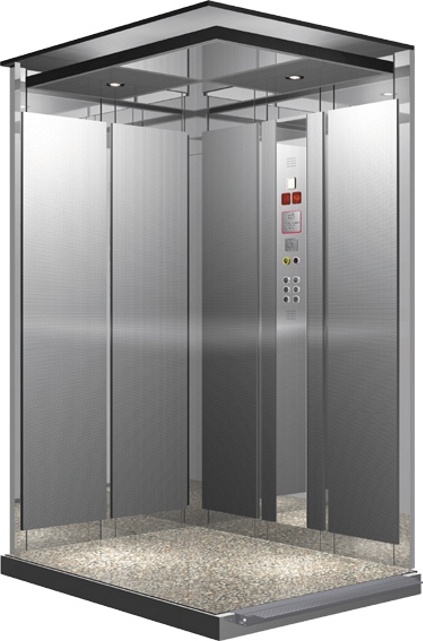 Благоустройство района, озеленение, создание чистоты и порядка  одна из главнейших задач в деятельности администрации.               В 2015 году на закрытом русле р.Петрик на проспекте Авиаторов ООО «ТехЭнергоУголь» (генеральный директор А.В. Морозов) завершено строительство аллеи Авиаторов, на которой высажены 3 цветочные клумбы, 300 деревьев и кустарников, установлено  37 скамеек, 7 парковых диванов, 17 урн. Обустроена велосипедная дорожка протяженностью 1,5 км.   К празднованию 70-летия Победы советского народа в Великой Отечественной войне были проведены следующие посадки: 50 саженцев сирени - на ул. Чернышова ( от дома № 2 до № 8); 70 деревьев (сосна, береза, рябина) на ул. Звездова;  20 яблонь на Аллее писателей (ул.Чернышова ); 190 саженцев (рябина, береза, сосна, сирень) на аллеях Первоклассников на территории школ.   Ежегодно в районе проводится конкурс «Лучший двор, цветник, балкон-лоджия». В 2015 году в конкурсе приняли участие 140 дворов. По итогам конкурса награждены 300  жителей  района. На городской конкурс  «Лучший двор» подали заявки 6 дворов. Всего в 2015 году в  районе было высажено 840 деревьев и кустарников, 73840 цветов на 30 клумбах.    Муниципальный заказ по ремонту и содержанию автодорог района в 2015 году выполняло  ООО «Город  сад».На обслуживании ООО «Город сад» находится: 36 тыс. 875 п.м дорог; 480 п. м водоотводных канав; 1570 п.м железобетонных лотков;  убираемая площадь  составляет 545 тыс. 720 кв.метров. В 2015 году, в соответствии с муниципальным контрактом, на территории района выполнены работы по ремонту автодорог общего пользования:  ямочный ремонт на проспектах Авиаторов (основной и второстепенный проезды), Мира (основной и второстепенный проезды); Архитекторов, улицах Косыгина, Космонавтов, Олимпийская, Рокоссовского. Всего уложено 9970 м2 асфальта;  пролито битумом 41036 погонных метров трещин по старому и новому въездам в район, шоссе Ильинское, улицы Косыгина и Рокоссовского; проспекты: Архитекторов (основной и второстепенный проезды), Запсибовцев (основной и второстепенный проезды), Мира, Авиаторов.В 2015 году по городской программе «Дворы» закончена реконструкция 7 дворовых территорий, не завершенных в 2014 году:   пр.Авиаторов, 45; 	   пр.Запсибовцев, 6; ул.Космонавтов, 10; 	   ул.Косыгина, 59;   ул.Косыгина, 61;   ул.Новоселов, 46;    ул.Олимпийская, 22.          Управляющими организациями произведен ямочный ремонт в 19 дворовых территориях обслуживаемого жилфонда за счет средств собственников МКД.          Управляющими компаниями района установлены детские конструкции на 17 дворовых территориях, по адресам: ООО «НИК» - ул.Косыгина, 3, 7, 61;ООО «МАИ» - пр.Мира, 30, пр.Авиаторов, 73, 107;ООО «24 Квартал»  - ул.Звездова, 6, 24 а, б, г; ул.Рокоссовского, 16, 29, 37; ул.Чернышова, 18, 20  и др.Большой объем работ по уборке закрепленных за предприятиями и бесхозных территорий был выполнен в период проведения весеннего и осеннего санитарных месячников, организованных администрацией района. Еженедельно в течение всего года «пятница» по району объявлена санитарным днем. За время проведения субботников предприятиями района и работниками администрации вывезено мусора в объеме 693 м3, убрано территорий 520060 м2, произведена опиловка аварийных деревьев - 214 штук. В 2015 году в субботниках приняли участие более 16 тыс. человек (школьники, студенты, работники предприятий, жители района).            Одной из главных характеристик благоустройства района является наружное освещение.          В районе установлено 1562 опоры освещения, протяженность электросетей составляет 47220 м/п.          В настоящее время наружное освещение района обслуживает подрядная организация ООО «Энергоспецмонтаж», совместно с которой еженедельно проводятся объезды, проверки работы освещения района. Выявленные замечания устраняются в кратчайшие сроки. Проведена ревизия и восстановлена иллюминация на шоссе Ильинское и новом въезде в район.          Кроме того освещена вновь построенная аллея Авиаторов, где установлено 32 «Садово-парковые» светильника, проложено 800 м/п кабеля.         В 2015 году продолжена работа по отлову и иммобилизации  бездомных животных. Куратор данных работ Управление дорожно-коммунального комплекса города Новокузнецка (ул.Спартака, 24), обслуживающая организация ООО «Спецтранс».        За 2015 год в районе отловлено 332 бездомных животных. В администрацию района в 2015 году поступило 35 (2014 г. – 85) заявок с просьбой произвести отлов бездомных животных в местах наибольшего их скопления. Вся информация, полученная от жителей  района, передавалась Управлению дорожно-коммунального комплекса г.Новокузнецка и сотрудникам ООО «Спецтранс». Специализированная бригада работает по графику два дня в неделю на каждый из районов, по окончании рейда данные об отловленных животных передаются в администрацию. Предоставление муниципальной услуги"Выдача разрешений на производство земляных работ»Исполнение регламента предоставления муниципальной услуги «Выдача разрешений на производство земляных работ», утвержденного Постановлением Администрации г. Новокузнецка от 11 марта 2013 г.    № 38, осуществляется отделом ЖКХ, благоустройства и строительства. За 2015 год выдано 21 разрешение (2014 г. – 21, 2013 г. – 29,           2012 г. – 8).Регламент предусматривает принятие, первичную проверку заявки на получение разрешения на производство земляных работ и приложенных к ней документов, регистрацию заявки, осмотр объекта перед проведением земляных работ с составлением акта по утвержденной форме.После выдачи разрешения осуществляется контроль за выполнением графиков производства работ и дальнейшим восстановлением нарушенного благоустройства. ТРАНСПОРТ В 2015 году ОАО «Пассажирское автотранспортное предприятие № 4»  (руководитель А.Ю.Опекунов) выполнило муниципальный заказ по городским перевозкам на 99,8%, что составило 342657,02 маш./часа или 379342,72 рейса. Перевезено 21510 тысяч пассажиров.В рамках утвержденного муниципального заказа открыты два новых автобусных маршрута: в июле № 81 экспресс «Молодость Запсиба – Вокзал» и в сентябре маршрут № 87 «Молодость Запсиба – Абашево».В целях оптимизации маршрутной сети Новокузнецкого городского округа, учитывая просьбы и пожелания пассажиров, нумерация автобусного маршрута № 82а (график 2) изменена на № 82б.В ноябре 2015 года был запущен очередной проект, направленный на улучшение качества перевозок пассажиров. Проект «Транспорт для всех» предназначен для маломобильной категории граждан, для тех, кто передвигается на инвалидных колясках. Специально для них на линиях городских пассажирских маршрутов работают автобусы, оборудованные системой откидного трапа, креплениями для инвалидной коляски, а также системой принудительного наклона автобуса, которая позволяет осуществить посадку и высадку пассажира на инвалидной коляске. В проекте задействованы 7 маршрутов, на которых специализированные автобусы выполняют 26 рейсов в день, охватывая Центральный, Заводской и Новоильинский районы города.В 2015 году запущен в эксплуатацию городской автобус с двигателем на компримированном природном газе (метан) полученный в 2014 году. 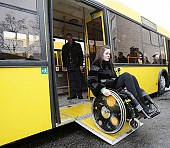 КУЛЬТУРНО-МАССОВАЯ И СПОРТИВНАЯ РАБОТА          Отдел культурно-массовой и спортивной работы является структурным подразделением управления по социальному развитию территории  администрации Новоильинского района г.Новокузнецка, обеспечивающим эффективную работу администрации.         Важными направлениями работы отдела является: организация культурно-массовых и спортивных мероприятий, посвященных знаменательным датам, важных общественно-политических событий, народных праздников; организация временного трудоустройства молодежи и подростков, поддержка деятельности молодежных общественных организаций и объединений, формирование у подростков социально-активной жизненной позиции, содействие в реализации молодежных программ, сохранение и преумножение культурного наследия музеев, популяризация государственной символики России, Кузбасса, г.Новокузнецка, сохранение памятников истории, развитие качественной культурно-досуговой деятельности в соответствии с требованиями времени.         Для организации и проведения такого рода деятельности отдел работает в тесном сотрудничестве с библиотекой им.Д.С.Лихачева (заведующая Н.С.Суворова), детской библиотекой «Вдохновение» (заведующая Г.И.Бугаева), Детской школой искусств № 55 (директор О.М.Троцкая), Домом детского творчества № 5 (директор И.Ю.Шипилова), детско-юношеской спортивной школой № 7 (директор В.Н.Сероштан), а также Советом молодёжи Новоильинского района (руководитель В.А.Бухарова) и детско-юношеской организацией «Радуга» (руководитель Т.А.Тягнирядно) и другими общественными деятелями и организациями.          Благодаря этим учреждениям, организациям и работе отдела - жители нашего района приобщаются к искусству и спорту, повышают уровень внутренней культуры и реализуют многогранный творческий потенциал.         Совместными усилиями для новоильинцев были проведены 305 крупных культурно-массовых и спортивных мероприятий районного масштаба. Общий охват участников мероприятий составил около 50 тысяч человек.         Мероприятия 2015 года проходили под эгидой года Литературы и 70-летия Победы в Великой Отечественной Войне.         В рамках празднования 70-летия Победы в районе проведено 103 мероприятия. Наиболее крупные из них: Открытие фотовыставки ветеранов ВОВ «Лица Великой Победы»;Вручение медалей «70 лет Победы» ветеранам Великой Отечественной войны;Роспись подпорной стены «Я помню! Я горжусь!»;  Акция по росписи подъездов «Спасибо за Победу» (всего расписано 20 подъездов);Посадка деревьев «Дети и деды во славу Победы» в сквере «65 лет Победы»;Торжественное  открытие мемориальной плиты, посвященной имени Н.Е.Чернышева; 9 мая был организован Бессмертный полк, шествие с 50-ти метровым стягом Георгиевской ленты по району. На площади общественных мероприятий состоялся торжественный митинг и праздничный концерт «Звезды Победы», посвященный 70-й годовщине Победы советского народа в Великой Отечественной войне 1941-1945 гг. Информация о наиболее интересных мероприятиях была освещена на областных российских телеканалах (СТС-Кузбасс, ОРТ, РЕН-ТВ и др.)Военно-патриотическое воспитание.Работа с ветеранами  Дважды в месяц проходят торжественные церемонии вручения паспортов 14-летним подросткам с привлечением представителей ОУФМС России по Кемеровской области в г. Новокузнецке, органов власти, общественных и политических деятелей. Для участников церемонии традиционными стали викторины: «Я – гражданин России!», «Символы России», «Перед выборами» и другие, приуроченные к праздничным датам.  Стали традиционными переговорные площадки старшеклассников с представителями законодательной и исполнительной власти: «Я, ты, он, она – многонациональная страна», «Россия – это мы» и др. Такое общение актуально в современном обществе, поскольку позволяет учащимся усвоить те или иные нормы, правила, законы нашей страны, привить любовь к Родине, воспитать толерантное отношение к людям других национальностей.  13 февраля на аллее Памяти воинов-интернационалистов был проведен торжественный митинг, посвященный Дню памяти воинов Афганистана, в котором приняли участие родные и близкие погибших воинов, школьники Новоильинского района, ветераны боевых действий, представители власти.  3 декабря 2015 года состоялся торжественный митинг, посвященный Дню Неизвестного Солдата, с возложением цветов к памятникам с участием ветеранов, школьников и Совета молодежи.   Два раза в год проходит День призывника.         Отдел тесно сотрудничает с Советом ветеранов Новоильинского района. Совместно с Советом молодежи и Детско-юношеской организацией «Радуга» проведено 95 мероприятий с участием ветеранов войны и труда, тружеников тыла. Одним из крупных и значимых мероприятий стала  акция «Дойти до каждого». В рамках акции поздравлено 75 ветеранов.  27 апреля 2015 года состоялась праздничная программа «На привале» к Дню Победы (территория у Родильного дома № 3). 5 мая 2015 г. праздник у Дома ветеранов «На солнечной поляночке». 22 июня 2015 года в сквере «65 лет Победы» состоялся торжественный митинг, посвященный Дню памяти и скорби . Создан фильм о ветеранах «Ветеранам Новоильинского района посвящается».     30 сентября организована танцевальная площадка «Осенний вальс».В рамках проведения Дня уважения старшего поколения были организованы и проведены 11 мероприятий (торжественный прием, праздничные чаепития, конкурсно-игровые программы, посиделки, экскурсия на Святой источник в Салаир). Работа с молодежью         Еженедельно в администрации района проходят заседания Совета молодежи Новоильинского района. Ставка для председателя Совета выделена Комитетом по делам молодежи. Ребята подводят итоги работы за неделю и планируют дальнейшую деятельность.         В работе с молодежной и детской аудиторией приоритеты отдаются пропаганде правовых и профориентационных знаний, здоровому образу жизни, содействию самореализации личности, воспитанию гражданственности и патриотизма и др.         Активным союзником проведения масштабных мероприятий для молодежной аудитории является школа современного танца «Extreme Effect» (руководитель С.М.Недельский).         Особенно яркими и любимыми у подрастающего поколения стали: Ток–шоу «Современные опасности», «Здоровый, сильный, думающий», «Весело вместе», «Я активный, Я молодой», «Перед выборами»; Молодежный флеш-моб «Голосует весь Кузбасс, голосует каждый из нас!» Акция ко Дню Государственного флага Российской Федерации.  Экологическая акция–шествие «Район - наш дом, наведем порядок в нем!». Масштабные акции (с театрализацией и спортивными состязаниями) по уборке территории района. 	Молодежью и подростками в рамках Всероссийского экологического проекта «Сделаем!» за 2015 год очищены территории: русло р.Петрик, «Яблоневый сад», Дом-интернат для престарелых и инвалидов № 2, пустырь на ул. Рокоссовского и др.          В рамках реализации программы «Трудоустройство молодежи» в районе была организована работа трудовых отрядов, в состав которых вошли ребята из многодетных и малообеспеченных семей, подростки, попавшие в трудную жизненную ситуацию.         В зимний период 2015 года функционировал отряд «Вьюга». Ребята убирали аллеи, скверы, чистили дорожки и т.д.         В летний период 2015 года в районе работали трудовые и волонтерские отряды: «Новоильинский» и педагогические отряды «Радуга» и «Капелька». Отряды были организованы при содействии Комитета по делам молодежи и молодежного центра «Социум». В течение всего года 102 подростка смогли существенно пополнить свой семейный бюджет. Ребята не только работали, для них проводились: молодежные ток-шоу, профориентационные, информационные часы, турниры по футболу, волейболу, пионерболу и др. Студенты педагогических отрядов организовывали развлекательные мероприятия с детьми и ветеранами на открытых игровых площадках (всего проведено 43 мероприятия). Календарные праздники и знаменательные события         Долгожданными и любимыми мероприятиями для новоильинцев были и остаются календарные праздники, которые традиционно отмечаются в районе.  Их особенно ждут как маленькие, так и взрослые его жители. Самыми популярными праздниками являются: Проводы русской зимы – один из самых любимых народных праздников в Новоильинском районе. Общий охват 5000 человек.  Праздник Весны и Труда отмечался в районе детским велопробегом «70 метров Победы», танцевальным марафоном и флеш-мобом.Фестиваль – ярмарка «Наследие предков» в день России Праздничные мероприятия ко Дню защиты детей, Дню города, Дню знаний, Дню рождения А.С.Пушкина – особенно яркие и запоминающиеся. 20 августа состоялось торжественное открытие аллеи Авиаторов и вручение скандинавских палок. Для обладателей скандинавских палок был проведен мастер- класс. День шахтера  один из долгожданных праздников новоильинцев, новокузнечан     и гостей города. Общий охват участников 10000 человек.  11 сентября в рамках всероссийской акции «Живи, лес!», состоялась посадка деревьев на аллее Авиаторов.День народного единства, День матери, игровые программы в дни зимних новогодних каникул - эти мероприятия с нетерпением ждут дети и взрослые. 24 декабря в районе прошли акция для детей и взрослых «Не валяй дурака, а лепи снеговика!» открытие новогодней ёлки «Добро пожаловать в «Мультляндию». Спортивная жизнь района         В течение 2015года было проведено более 120 крупных спортивных мероприятий.          В зимний период в районе функционировали 5 ледовых площадок по месту жительства, где детвора с большим удовольствием каталась на коньках и играла в хоккей. На этих ледовых площадках стали уже традиционными турниры по хоккею «Золотая шайба», «На призы Деда Мороза» и др. Для любителей отдыха на лыжах проложена трасса «Березовая роща» (20-й квартал). Здесь проводятся соревнования по лыжным гонкам среди предприятий и образовательных учреждений района.Пользуется популярностью футбол на снегу (в районе 4 футбольных поля), где ежегодно проводятся соревнования среди предприятий и дворовых команд. В летний период в районе работали 15 спортивных площадок по месту жительства. На них было проведено около 80 соревнований, в том числе: турнир по футболу среди дворовых команд, товарищеские встречи по волейболу, баскетболу, стритболу и др.         Крупные спортивные мероприятия и достижения:  Павел Силягин,  житель Новоильинского района, - бронзовый призер первых Европейских игр в Баку, бронзовый призер чемпионата мира по боксу в Катаре.  Соревнования, посвященные 70-летию Победы. Проведено 30 мероприятий.  В феврале завершилось первенство города по футболу. Команда «Ильинка» достойно проявила себя, одержав победу в трех встречах. По итогам заняла IV место.14 февраля прошел областной Конный фестиваль по конкуру. Продемонстрировали свое мастерство, упорство и выдержку всадники из конных клубов городов: Новокузнецк, Прокопьевск,                  Киселевск и Новокузнецкий район. 14 марта традиционный городской турнир по шашкам, посвященный памяти погибших на шахтах «Юбилейная» и «Ульяновская».  Соревнования по пожарно-прикладному спорту среди образовательных учреждений.  Турнир по стрельбе из пневматической винтовки среди общеобразовательных учреждений района.  28 и 31 мая 2015 года был проведен традиционный турнир по футболу среди дворовых команд, посвященный Дню защиты детей.  24 июля на площади общественных мероприятий состоялся праздник «Спортивная Ильинка», в котором приняли участие представители старшего поколения и молодежь.  19 августа состоялся областной турнир по картингу "Честная гонка". 9, 10 и 11 ноября 2015 года состоялся XV традиционный региональный турнир по фигурному катанию на приз Главы города Новокузнецка II этап кубка Кузбасса. Новокузнецк принял 140 участников из разных городов Сибири.                В течение года в районных спортивных мероприятиях приняли участие более 4000 новоильинцев. По итогам соревнований, спортсмены награждались грамотами, кубками и памятными призами.         С каждым годом в районе растет количество детей и взрослых, стремящихся к спорту, здоровому образу жизни, желающих посещать учреждения культуры и спорта и задача отдела поддержать молодежные, общественные инициативы в этом направлении, так как в районе остро ощущается нехватка учреждений культуры и спорта.         Для того чтобы культурно-массовая и спортивная работа была более плодотворной и эффективной в районе необходимо построить: Дворец культуры, стадион со стандартным футбольным полем и манежем для занятий легкой атлетикой, бассейн, концертный зал. ПЕНСИОННОЕ ОБЕСПЕЧЕНИЕ          В Управлении Пенсионного фонда (далее – Управление) в Новоильинском районе по состоянию на 01.12.2015 зарегистрировано 2051 страхователей (на 01.01.2015 – 2021), в т.ч.:страхователей – организаций -  609;индивидуальных предпринимателей, использующих труд наемных работников – 214;индивидуальных предпринимателей – 1228.         В 2015 году поставлено на учет 407 страхователей (в 2014 г. – 452), из них 75 организаций, 36 индивидуальных предпринимателей, использующий труд наемных работников, 296 индивидуальных предпринимателей.         Сняты с учета 377 страхователей (в 2014 г. – 419), из них 49 организаций, 43 индивидуальных предпринимателя, использующих труд наемных работников, 285 индивидуальных предпринимателей.         За 2015 год всего поступило страховых взносов – 493401,25 тыс. руб.         В течение 2015 года индивидуальным предпринимателям было выставлено 1032 требования об уплате задолженности по страховым взносам за 2014-2015 гг. на общую сумму 11474,5 тыс. руб. и 680 требований работодателям по недоимке за 2014-2015 гг. на сумму 10779,5 тыс. руб.         С целью осуществления бесспорного взыскания в банки направлено 1786 инкассовых поручений к счетам должников на сумму 8303 тыс.руб., что составляет 37% от общей суммы направленных требований. Эффективность взыскания по инкассовым поручениям составила 62%.         В федеральную службу судебных приставов передано 1124 постановления на сумму  13361,24 тыс.руб. Эффективность взыскания составила 13,3%.          Управление принимало участие в работе 21 заседания комиссий, на которых были заслушаны 40 страхователей с общей суммой задолженности 1239,4 тыс.руб. По результатам работы поступило 586,3 тыс.руб. Эффективность работы комиссий составила 47,3%.         В 2015 году была списана задолженность по взносам, пеням и штрафам, признанными безнадежными к взысканию по 16 страхователям на сумму 302,9 тыс.руб.          В 2015 году специалистами Управления совместно с Фондом социального страхования было проведено 14 выездных проверок  плательщиков страховых взносов по контролю за правильностьюначисления, полнотой и своевременностью уплаты страховых взносов.   По результатам проверок принято 9 решений о привлечении к ответственности. Результативность на одну проверку составила 76,5 тыс.руб.         За 2015 год выявлено 45 фактов правонарушений, что составляет 2,2% от общего количества плательщиков страховых взносов.         В 2015 году размеры пенсий  были проиндексированы 2 раза.          В 2014 году размер ЕДВ был проиндексирован один раз.                   За 2015 год средний размер пенсии  вырос на 1289,47  руб., рост составил  11,18% (приложение № 2).         В 2015 году Управлением выдано 536 сертификатов на материнский (семейный) капитал. На распоряжение средствами материнского семейного капитала было подано  492 заявления.  Из них:         - 466 заявлений  на улучшение жилищных условий на сумму  более 198 млн. руб.         - 26 заявлений на направление средств МСК на получение образования ребенком (детьми) на сумму 1 157 тыс. рублей.         Также с 1 мая 2015 г. у владельцев сертификатов на материнский капитал появилась возможность воспользоваться единовременной выплатой за счет средств МСК в размере 20 тыс. рублей. Управлением принято 965 заявлений о предоставлении единовременной выплаты на сумму более 19 млн. рублей.         Сотрудники Управления проводили встречи с населением района и представителями малого бизнеса на территории Управления.         В 2015 году специалистами Управления был проведен ряд мероприятий, посвященных юбилею Победы в Великой Отечественной войне. Так, 6 марта состоялось мероприятие ко Дню Победы и Международному женскому дню «Великое имя - Женщина». Для гостей была подготовлена концертно-конкурсная программа, проведены необходимые консультации по вопросам пенсионного обеспечения. На мероприятии со своими стихами о войне и женщине выступили поэты Новоильинского района. Также с 4 марта по 20 марта в Управлении была представлена выставка художественных работ учащихся ДОД «Детская школа искусств № 55», посвященная 8 марта. С детьми, чьи работы приняли участие в этой выставке, была проведена обзорная экскурсия по Управлению, на которой ребят познакомили с работой Пенсионного фонда.          16 апреля сотрудниками библиотеки им. Д.С.Лихачева для клиентов Управления была организована выставка периодических изданий, художественной и документальной литературы, посвященная Дню Победы.         23 апреля 2015 г. прошла информационно-разъяснительная встреча с гражданами, пострадавшими от радиации. Специалисты УПФР и УСЗН, рассказали о пенсионном обеспечении и мерах социальной поддержки данной категории граждан, выдали памятки и буклеты, провели индивидуальные консультации.         4 мая прошла торжественная встреча с ветеранами ВОВ, посвященная юбилею Победы. Специалисты Управления, Совет молодежи Новоильинского района, учащиеся гимназии № 32 подготовили праздничный концерт для ветеранов, поздравительные открытки и сладкий пирог для всех гостей праздника. Не остался без внимания и такой праздник, как День защиты детей. 1 июня в Управлении прошло мероприятие «От улыбки стало всем светлей!». На мероприятие были приглашены семьи, оформившие сертификаты на материнский (семейный) капитал. Все сертификаты были вручены в праздничной обстановке, для семей прозвучали  концертные номера в исполнении учащихся Детской школы искусств № 55.         В рамках празднования юбилея Пенсионного фонда 8 июня для детей специалистов Управления была проведена обзорная экскурсия  «Мамина работа», в подарок мамам дети показали праздничный концерт, посвященный Дню социального работника. Подготовлена выставка творческих работ сотрудников и детей. В рамках мероприятий, посвященных Международному дню инвалидов 4 декабря прошла встреча с родителями детей-инвалидов. Силами воспитанников Детской школы искусств № 55 был организован небольшой концерт.         Кроме специалистов Пенсионного фонда во встрече приняли участие специалисты Управления социальной защиты населения и отделения надзорной деятельности.         Специалистами Управления был проведен цикл занятий со старшеклассниками школ района «Урок, нацеленный в будущее!». Школьники познакомились с историей Пенсионного фонда Российской Федерации, им рассказали о роли СНИЛС, представили презентацию по новой пенсионной формуле. Более 500 экземпляров учебников «Все для будущей пенсии. Для учебы и жизни» было распространено по школам района.         В 2015 году специалисты Управления приняли участие в акции «СМС-добро». Отправляя СМС на номер 5541 со словом «Добро» перечислено денежных средств на сумму более 12000 руб.          За 2015 год было проведено: 4 семинара со страхователями и юридическими лицами; 21 заседание комиссии; 9 «Дней открытых дверей»; 27 выездных приемов; распространено 9547 памяток для предпринимателей и работодателей, пенсионеров;  25 информационно-разъяснительных встреч с трудовыми коллективами организаций и предприятий района на тему: «Новая пенсионная формула»; принято 1367 звонков по телефону «Горячей линии; 3 встречи с сотрудниками  службы судебных приставов; 6 совместных рейдов со Службой судебных приставов по должникам и местам ведения ими предпринимательской деятельности. СОЦИАЛЬНАЯ ЗАЩИТА НАСЕЛЕНИЯСоциальную защиту населения Новоильинского района в районе осуществляют: Управление социальной защиты населения (УСЗН), муниципальное бюджетное учреждение Комплексный центр социального обслуживания населения (МБУ КЦСОН), муниципальное казенное учреждение Социально-реабилитационный центр для несовершеннолетних (МКУ СРЦН «Алые паруса»), Областной центр социального обслуживания (Дом ветеранов), Государственное стационарное учреждение социального обслуживания «Новокузнецкий дом-интернат для престарелых и инвалидов № 2». Одним из приоритетных направлений деятельности УСЗН Новоильинского района остается социальная поддержка пожилых граждан, в первую очередь, ветеранов ВОВ. Большая часть из них рассматривается через попечительский совет района, городскую и областную администрации. Всего в 2015 году районным Попечительским совет была оказана материальная помощь  344 гражданам на сумму 424700 рублей (в 2014 году – 285 гражданам на сумму 826 594 рубля). За отчетный период специалистами управления социальной защиты населения Новоильинского района назначено государственное социальное пособие в денежном и натуральном выражении 587 гражданам, из них: 100 малообеспеченных семей и одиноко проживающих малообеспеченных граждан получили государственное социальное пособие в денежном выражении на сумму 112970 рублей   68 копеек, и 367 семей получили помощь в виде молочного питания на детей до 3 лет, 120 семей получили овощные наборы.В 2015 году были выделены 25 путевок в санаторий «Борисовский» ветеранам боевых действий, ветеранам войны и труда, а также 272 путевки получили дети из семей, находящихся в трудной жизненной ситуации, в загородные оздоровительные лагеря.На прием за консультацией и назначением жилищных субсидий в 2015 году обратились 2129 человек. Оформили субсидии на оплату жилого помещения и коммунальных расходов – 887 семей  на сумму 19874599 рублей 65 копеек.Гражданам, имеющим право на меры социальной поддержки по федеральному и региональному регистрам, выдано 3978 единых социальных билетов на проезд в муниципальном транспорте.         Из оборотного фонда 7 гражданам были выделены 11 вспомогательных средств реабилитации. В рамках исполнения плана мероприятий по празднованию 70-й годовщины Победы в Великой Отечественной войне были проведены следующие мероприятия: Проведено 116 мероприятий, с участием 4348 человек, затрачено 3528250 рублей, в том числе 186500 рублей из бюджета города Новокузнецка, 175000 – бюджет Кемеровской области, 1488250 рублей – благотворительные средства. Вручено 559 юбилейных медалей «70 лет Победы в Великой Отечественной войне 1941-1945г.г.» и Кузбасского знака «70 лет Победы в Великой Отечественной войне» с вручением денежных выплат в размере – 2795000 рублей, в том числе 1830000 рублей из бюджета города Новокузнецка, 965000 руб. – денежные средства предприятий.  Проведен ремонт квартир 21 ветерану Великой Отечественной войны на сумму 163000 рублей. Оказана материальная помощь на приобретение бытовой техники и предметов первой необходимости 11 ветеранам Великой Отечественной войны на сумму 94800 рублей. Проведены генеральные уборки 2 квартир ветеранов ВОВ. Оказана целевая адресная материальная помощь 33 ветеранам ВОВ на сумму 260800 рублей. Вручены праздничные наборы шоколадных конфет 100 штук от Главы города Новокузнецка. Вручены подарочные продуктовые наборы от депутатов Новокузнецкого городского совета народных депутатов 84 ветеранам ВОВ на сумму 42 000 рублей.  33 участника ВОВ застрахованы от чрезвычайных ситуаций на сумму 33 000 рублей из областного бюджета. Инвалидам, имеющим право на выплату компенсаций по страховым договорам ОСАГО, выплачена компенсация в размере 50% на общую сумму 7830,11 рублей. Ее получили 4 инвалида. Компенсацию расходов на текущий ремонт транспортного средства и горюче-смазочных материалов за 2015 года получили 5 инвалидов на общую сумму 6400 рублей. Специалистами УСЗН и МКУ СРЦН «Алые паруса» за 12 месяцев 2015 года были проведены 115 рейдов (в 2014г. – 96) по выявлению безнадзорных несовершеннолетних и мест их дислокации, поставлены на профилактический учет 54 семьи/ 92 ребенка (в 2014г.: 61 семья/ 102 ребенка), находящихся в социально опасном положении. Основные причины постановки на учет: неисполнение родительских обязанностей по воспитанию и содержанию детей, асоциальный образ жизни родителей, временные трудности в воспитании детей.В СРЦН «Алые паруса», в отделении социальной реабилитации (приюте), прошли реабилитацию дети, оставшиеся без попечения родителей – 146 человек, в отделении дневного пребывания для несовершеннолетних прошли социальную реабилитацию 167 детей из семей, находящихся в трудной жизненной ситуации.Всего надомное обслуживание предоставлено 400 гражданам, в том числе прошли реабилитацию 333 человека в отделении дневного пребывания КЦСОН и 67 человек в ОЦСО Областного дома ветеранов. Социальное обслуживание в полустационарном виде получили 349 человек.МОБИЛИЗАЦИОННАЯ РАБОТА          В 2015 году продолжалось совершенствование мобилизационной подготовки  района к переводу на условия военного времени.         С работниками администрации района проведено 6 лекций, 4 занятия, 3 тренировки.         Район принял участие в областной и городской тренировках по мобилизационной подготовке.         Откорректирован комплект документов по переводу района на условия военного времени.         Переработан комплект документов и организовано обучение руководителей и специалистов группы контроля, оперативной группы.         На территории района зарегистрированы 57 организаций, осуществляющих воинский учет и бронирование граждан, пребывающих в запасе:  всего работающих – 4297;  граждан, пребывающих в запасе – 471;  забронировано – 134.В 2015 году призваны в Вооруженные Силы 309 человек, наряд на призыв выполняется.         В истекшем году на первичный воинский учет поставлены 763 гражданина 1998 года рождения. В торжественной обстановке вручено 112 удостоверений граждан, подлежащих призыву на военную службу.План мероприятий по военно-патриотическому воспитанию выполнен. На базе в/ч 2661 проведен районный День призывника. В мае команды района принимали участие в городском Дне призывника, где заняли III место. Всего по плану проведено 55 мероприятий, в которых приняли участие более 2000 человек. ЗАЩИТА НАСЕЛЕНИЯ И ТЕРРИТОРИИ В 2015 году специалистами МБУ «Защита населения и территории» г.Новокузнецка в Новоильинском районе проведены следующие мероприятия:125 рейдов по предупреждению пожарной безопасности и безопасности людей на водных объектах, из них 12 рейдов совместно с сотрудниками отделения надзорной деятельности по Новоильинскому району, 5 рейдов совместно с сотрудниками ПСЧ № 5 ФГКУ «11 отряд ФПС по Кемеровской области»;командно-штабная  тренировка по теме «Действия органов управления, сил и средств городского звена ТР РСЧС Кемеровской области по ликвидации последствий землетрясения в Новоильинском районе»;проверка документации 7 сборных эвакуационных пунктов, созданных на базе образовательных учреждений;практическое развертывание сборного эвакуационного пункта с выдачей средств индивидуальной защиты на базе МБОУ «Средняя общеобразовательная школа № 65»; проверка документации станции обеззараживания транспорта на базе ОАО «ПАТП-4», станции обеззараживания одежды на базе ГСУСО «Новокузнецкий дом-интернат для престарелых и инвалидов № 2;практическое развертывание санитарно-обмывочного пункта ОАО «ПАТП-4»; проверка 10 пунктов временного размещения (ПВР) III очереди эвакуируемого населения при чрезвычайных ситуациях, разворачиваемых на базе общеобразовательных учреждений Новоильинского района; практические проверки работоспособности системы экстренного оповещения населения; распространено памяток и листовок на территории района -                2326 шт., проведено бесед с населением - 865; организованы и проведены уроки безопасности во всех общеобразовательных учреждениях района;в рамках месячника безопасности проведены экскурсии учащихся общеобразовательных учреждений района в пожарно-спасательную часть № 5 ФГКУ «11 отряд ФПС по Кемеровской области»;согласно плану–графику проведены 83 тренировки по экстренной эвакуации при различных ЧС в учреждениях и организациях района, в т.ч. 18 тренировок совместно с инспекторами отделения надзорной деятельности. ПРАВООХРАНИТЕЛЬНАЯ РАБОТАНовоильинский район отличался самым низким уровнем преступности среди других районов города. Так, по итогам года он составил 131,3 условных преступления на 10 тыс. населения (уровень преступности по городу Новокузнецку составляет 215 преступлений на 10 тыс.населения).В течение 2015 года личным составом отдела полиции была продолжена работа по стабилизации оперативной обстановки на обслуживаемой территории, раскрытию и расследованию преступлений, розыску преступников, выявлению административных правонарушений, а также по охране общественного порядка и общественной безопасности на улицах и других общественных местах Новоильинского района. Проводились операции «Розыск», «Арсенал», «Притон», «Дебитор», «Жилой сектор», «Надзор», а также рейды по охране общественного порядка на территории района, выявлению преступлений, административных правонарушений.Состояние преступности на территории Новоильинского района в 2015 году можно оценить, как стабильное. Всего зарегистрировано 1008 преступлений (2014 г. – 902), общий вал возрос на 11,8% (рост вала по городу Новокузнецку составил 7,8%).Всего сотрудниками отдела полиции «Новоильинский» за                    12 месяцев 2015 г. установлены лица, совершившие 643 преступления (2014 г. – 639), раскрываемость по зарегистрированным преступлениям составила 64% (при среднегородской – 56%). По показателям раскрытия и расследования преступлений отдел полиции «Новоильинский» занимает третье место из восьми отделов полиции города Новокузнецка.В 2015 году произошли некоторые изменения в структуре преступности. Общее количество зарегистрированных преступлений против личности сократилось на 15%. За 12 месяцев 2015 года зарегистрировано 4 умышленных убийства (2014 г. - 3), и 18 причинений тяжкого вреда здоровью (2014 г. – 19), в том числе со смертельным исходом – 8 (2014 г. – 5).Работа по раскрытию тяжких и особо тяжких преступлений против личности организована на должном уровне, за 2015 год остались нераскрытыми одно умышленное убийство и одно причинение ТВЗ со смертельным исходом. \Количество преступлений против собственности возросло на 24% (2014 г. – 506, 2015 г. – 626) за счет роста числа краж и мошенничеств, совершенных посредством услуги «мобильный банк» и сети Интернет.Большой проблемой в 2015 году стали мошенничества – при росте регистрации мошенничеств с 56 до 77, нераскрыто осталось  73 преступления (2014г.– 45). Основной массив нераскрытых – это 64 мошенничества - совершены через «мобильный банк» и сеть Интернет.За 2015 год зарегистрировано 411 краж всех форм собственности (2014 г. – 302), лица установлены по 226 преступлениям (что на 48 преступлений больше, чем за аналогичный период прошлого года), при этом, остаток нераскрытых краж возрос со 124 до 185, что не позволило отделу полиции по показателям раскрываемости краж выйти на уровень прошлого года. 79 краж из числа нераскрытых связаны с переводом денежных средств граждан с банковских счетов через подключенную услугу «мобильный банк».В 2015 году возросло число квартирных краж (с 8 до 15 преступлений), из них 8 осталось нераскрытыми. На территории Новоильинского района действовали, как минимум, две группы квартирных воров «гастролеров», одну из которых, совершивших три кражи, удалось задержать в г.Барнаул.За 2015 год было зарегистрировано 3 разбоя (2014 г. – 11), лица, их совершившие, установлены по всем трем. Зарегистрировано                     55 грабежей (2014 г. – 59), из них 14 нераскрыто (2014г. – 12), раскрываемость грабежей составила 75% (что выше среднегородской – на 12%).Обстановка с преступными посягательствами на автомототранспортные средства в Новоильинском районе складывается следующим образом - за 12 месяцев 2015 года зарегистрировано 14 преступлений по фактам неправомерного завладения транспортными средствами (2014 г. – 15), лица, их совершившие, не установлены по одному преступлению (покушение на угон автомашины ВАЗ 21093).Краж автомототранспорта зарегистрировано 9 (2015 г. – 11), лица, их совершившие, не установлены по семи, из них пять автомашин, один мотоцикл и один снегоход. Борьба с незаконным оборотом наркотиков Активизирована работа по борьбе с незаконным оборотом наркотиков на территории района. За 12 месяцев 2015 года выявлено и поставлено на учет 69 преступлений, связанных с незаконным оборотом наркотиков (2014 г. - 40), из них 44 факта сбыта и 25 хранений.     Раскрыты 10 преступлений по фактам сбыта наркотических средств (2014 г. – 13) и 23 преступления по фактам хранения наркотиков (2014 г. -  10). Из незаконного оборота изъято 452 грамма наркотических средств (2014 г. – 188), из них большая часть синтетических наркотиков. Кроме того, в 2015 году была пресечена деятельность преступной группы, занимающейся распространением наркотиков на территории Новоильинского района. Уголовное дело в отношении членов данной группы, которой вменяется 15 эпизодов преступной деятельности, из которых 11 - это наркопреступления, расследуется в Следственном комитете.Состояние правопорядка в общественных местах и на улицах Возросло число преступлений, совершаемых в общественных местах (с 364 до 391), и количество преступлений, совершаемых на улицах (2014 г. – 225, 2015 г. – 230).Удельный вес «уличных» преступлений в Новоильинском районе ниже, чем в среднем по городу, но все же каждое четвертое преступление от числа зарегистрированных, совершается на улицах. Так, за 12 месяцев 2015 года на улицах района совершено 25 грабежей, 83 кражи, 2 причинения тяжкого вреда здоровью.Состояние преступности среди несовершеннолетних.   Результаты работы отделения по делам несовершеннолетних В 2015 году в Новоильинском районе отмечается рост подростковой преступности. Несовершеннолетними, либо с их участием совершено 43 преступления  из числа расследованных (2014 г. – 34), уровень подростковой преступности возрос с 5,5 до 6,6% (при среднегородском – 4,8%).В числе преступлений, совершенных несовершеннолетними, либо с их участием - 16 краж, 11 грабежей, 3 угона, 5 преступлений, связанных с незаконным оборотом наркотиков.Возросло (с 6 до 10) число тяжких и особо тяжких преступлений, совершенных несовершеннолетними. Возросло (с 2 до 11) число преступлений, совершенных в группах, в том числе 5 преступлений совершены в составе смешанных групп.Личным составом ОПДН в текущем году была активизирована работа по профилактике подростковой преступности. За 12 месяцев 2015 года инспекторами ОПДН выявлены и поставлены на учет                   154 несовершеннолетних, 25 групп антиобщественной направленности,  59 неблагополучный родителей.Инспекторами ОПДН раскрыто лично 28 преступлений, составлено 615 административных протоколов. Активизирована работа по выявлению правонарушений, связанных с продажей несовершеннолетним алкогольной, спиртосодержащей и табачной продукции.Всего за 12 месяцев 2015 года выявлено 26 административных правонарушений по главе 14 КоАП РФ, в том числе по п.2.1. статье 14.16 КоАП РФ (Розничная продажа несовершеннолетнему алкогольной продукции) составлено 11 административных протоколов.Профилактическая работа. Результаты работы отдела участковых уполномоченных полиции Благодаря усиленным мерам профилактики в 2015 году сократилось число преступлений, совершенных в сфере семейно-бытовых отношений (2014 г. - 216, 2015 г. - 179).Незначительно сократилось число преступлений, совершенных в состоянии алкогольного опьянения (с 368 до 346,  на 22 эпизода), но при этом удельный вес «пьяной» преступности (53,5%) - один из самых высоких по городу Новокузнецку (среднегородской – 45,6%).С целью профилактики «пьяной» и «бытовой» преступности подразделениями охраны общественного порядка активизирована работа по выявлению административных правонарушений. Всего за 12 месяцев 2015 года к административной ответственности привлечены 4184 человека (2014 г. – 4090).По статье 20.1 КоАП РФ (мелкое хулиганство) составлено 1085 протоколов, по статьям 20.20 и 20.21 КоАП РФ (потребление алкогольной продукции и появление в общественных местах в состоянии опьянения) – 1446 протоколов.Ведущая роль в системе профилактики преступлений и правонарушений принадлежит участковым уполномоченным полиции.       На всех видах профилактических учетов в настоящее время состоит 818 человек, в том числе 168 условно осужденных, 45 – состоящих под административным надзором, 39 алкоголиков, 58 наркоманов. За 12 месяцев 2015 года участковыми уполномоченными раскрыто лично 277 преступлений, выявлено 1223 административных правонарушения.Продолжена работа УУП по паспортизации заселяемых домов (ул.Рокоссовского, Звездова), при выявлении неблагополучных семей, лиц, злоупотребляющих спиртным и ведущих асоциальный образ жизни, осуществляется постановка их на профилактический учет.  Руководством Управления МВД России по г.Новокузнецку деятельность отдела полиции «Новоильинский» по итогам 12 месяцев 2015 года признана удовлетворительной.В соответствии с оценкой оперативной обстановки, складывающейся на территории Новоильинского района, учитывая имеющиеся недостатки в оперативно-служебной деятельности, в 2016 году будет продолжена работа по профилактике, выявлению и раскрытию преступлений,  охране общественного порядка и общественной безопасности на улицах и общественных местах. РАБОТА КОМИССИИ ПО ДЕЛАМ НЕСОВЕРШЕННОЛЕТНИХ И ЗАЩИТЕ ИХ ПРАВ За 12 месяцев 2015 года проведено 23 заседания комиссии. Рассмотрены 47 административных материала в отношении несовершеннолетних (2014 г. - 51). В отношении родителей рассмотрено 538 административных материала (2014 г. - 550).В отношении иных взрослых лиц – 1 (ст.6.10 ч.1 КоАП РФ). За ненадлежащее исполнение обязанностей по содержанию, воспитанию и обучению детей (ч.1 ст.5.35 КоАП РФ) - 473 материала, из них 447 родителей привлечены к административной ответственности, 26 материалов прекращено, 1 материал направлен для принятия решения по подведомственности. За распитие алкогольной продукции рассмотрено 65 материалов (1 прекращен за отсутствием состава правонарушения).Из рассмотренных 47 материалов привлечены к административной ответственности в виде штрафа 44 подростка,          3 материала прекращено. По итогам 12 месяцев 2015 г. в районе состоит на учете Управления социальной защиты населения 62 родителя, не исполняющих обязанности по содержанию, воспитанию и обучению детей, в них воспитываются 43 ребенка. Специалистами Управления опеки и попечительства за 12 месяцев выявлено 28 детей, оставшихся без попечения родителей, 1 из которых был устроен в детский дом и 20 переданы под опеку, 2 детей были усыновлены, 2 детей возвращены в семью, 4 помещены в дом ребенка. Всего остались неустроенными 3 ребенка.Работа с родителями, ненадлежащим образом исполняющими свои обязанности по содержанию, воспитанию и обучению детей,  по–прежнему остается самым сложным направлением работы.С целью отслеживания ситуации в социально опасных семьях и семьях, где проживают условно осужденные подростки, комиссией ежемесячно каждый третий четверг проводятся рейдовые комплексные проверки. В рейдах принимают участие все органы и учреждения системы профилактики безнадзорности.       Ежеквартально проводятся координационные совещания с участием всех органов и учреждений системы профилактики. На этих совещаниях анализируются вопросы состояния безнадзорности, правонарушений, преступлений несовершеннолетних, определяются профилактические мероприятия для стабилизации обстановки в районе.По итогам работы за 12 месяцев 2015 г. в районе наблюдается рост подростковой преступности по сравнению с аналогичным периодом прошлого года (2014 г. - 34, 2015 г. - 43).Во исполнение распоряжения Администрации города Новокузнецка и в целях создания благоприятных условий для отдыха детей, их оздоровления, занятости, развития творческих способностей в Новоильинском районе разработан план по организации летнего отдыха детей, утвержден состав оздоровительной комиссии на летний период. Управлением социальной защиты населения Новоильинского района за лето в загородные лагеря были отправлены 214 детей, из которых 32 - находящиеся в социально опасном положении. В течение 2014-2015 учебного года специалистами отдела образования, Управления социальной защиты населения, инспекторами по делам несовершеннолетних проводятся мероприятия по организации контроля за пропусками занятий подростков, успеваемостью, по предупреждению второгодничества. Выявлены              18 фактов уклонения подростков от обучения, к ним применены меры административного воздействия, семье оказана психолого–педагогическая помощь, организована индивидуальная работа с подростками и их родителями, рекомендована индивидуальная работа с психологами. Органы и учреждения системы профилактики безнадзорности, правонарушений и преступлений несовершеннолетних прилагают необходимые усилия для стабилизации оперативной обстановки в районе, для снижения подростковой преступности. Целесообразно продолжить проведение индивидуальной работы с семьями, находящимися в социально опасном положении. Необходимо активизировать работу по выявлению таких семей среди вновь прибывших жителей района по программе переселения из ветхого жилья. Кроме того следует уделить особое внимание качеству индивидуальной работы с подростками, состоящими на ведомственных учетах органов и учреждений системы профилактики.АДМИНИСТРАТИВНАЯ КОМИССИЯ          В  2015 году  состоялось 27 заседаний административной комиссии, на которых были рассмотрены 173 протокола, с вынесением решения.         Сумма наложенных штрафов составила 158.100 рублей.         Сумма взысканных штрафов и зачисленных в бюджет города 85.332,5 рубля.         Взимаемость  штрафов составила 54 %.Таблица 5Сравнительный анализработы административной комиссиипо количеству протоколовВ настоящее время, в большом объеме, в адрес администрации района продолжают поступать материалы собранные Отделом полиции «Новоильинский», но без составления протокола об административных правонарушениях.Таблица 6Количество представленных протоколовоб административных правонарушенияВ соответствии со статьей 64 Закона Кемеровской области № 89-ОЗ от 16.06.2006 "Об административных правонарушениях в Кемеровской области" только сотрудники полиции имеют право составлять протоколы об административных правонарушениях, предусмотренные статьей 30 Закона Кемеровской области № 89-ОЗ от 16.06.2006. В связи с решением Кемеровского областного суда от 24.01.2012г. № 3-4/12 у должностных лиц администрации нет рычагов воздействия на торговые точки (мусора много, договора на вывоз мусора многие не заключают и утилизируют мусор в контейнера жителей, что приводит к захламлению района).Также признана противоречащей Федеральному Законодательству и недействующей статья 14 Закона Кемеровской области № 89-ОЗ от 16.06.2006 "Об административных правонарушениях в Кемеровской области». Это привело к ухудшению экологической ситуации в районе. Владельцы автомобилей паркуют свой автотранспорт на газонах. Владельцы автомобилей паркуют свой автотранспорт на газонах, а наказание за это не предусмотрено. СОВЕТЫ ТЕРРИТОРИАЛЬНОГО ОБЩЕСТВЕННОГО САМОУПРАВЛЕНИЯ   В районе функционируют семь Советов территориального общественного самоуправления (СТОС). В течении 2015 года председатели СТОС вели активную работу среди населения  района.На прием к председателям с различными вопросами обратились 945 жителей. Вопросы, с которыми обращаются жители в приемные СТОС в основном это вопросы  жилищно-комунального характера (благоустройство дворов, освещение придомовых территории, ремонт и содержание домов, установка детских площадок, организация  автопарковок, озеленение, вывоз мусора, частые отключения света, плохие дороги. За отчетный период с жителями района были организованы и проведены следующие мероприятия: на базе СТОСов  -  встреча ветеранов с депутатами городского и областного Советов народных депутатов, посвященная 70–летию Великой победы; встреча с представителями Кузбассэнергосбыт; 2 встречи с представителями правоохранительных органов;3 встречи с представителями компаний по установке камер видеонаблюдения;2 встречи с представителями компании по установке теплосчетчиков; 4 встречи с рекламными агентствами по размещению рекламы в местах общественного пользования; 2 встречи с руководителями управляющих  организациях.На очередной встрече председателей  советов домов были заслушаны отчеты депутатов Совета народных Депутатов города Новокузнецка. Совместно с депутатами председатели СТОСов ведут приемы, проводят субботники и праздники.За год было проведено 103 субботника по озеленению дворов и оформлению цветочных клумб. Жителями района высажено более 500 деревьев. Председатели СТОСов приняли активное участие в открытии аллеи Авиаторов и озеленении двух клумб по ул. Новоселов, напротив школы № 32.Во дворах проведено  38 праздников: День защиты детей, День знаний, День города, Новый год, Масленица. Совместно с педагогическим отрядом «Капелька» в летний каникулярный период проведены игровые мероприятия с детьми во дворах.Среди подростков района были проведены ставшие уже традиционными соревнования по футболу среди дворовых команд, в которых приняли участие 12 команд детей в возрасте 6-7 и 13-15 лет. В течение текущего года на базе СТОСов по адресу: пр. Запсибовцев, 15-40 активно работает клуб «Управдом». Значимость Советов территориального общественного самоуправления значительно возросла, население более активно включается в общественную работу района, лучше инфармировано о работе администрации района, города (благоустройство дворов, строительство новых объектов и т.д.). Благодаря проведению культурно-массовых мероприятий во дворах,  люди теснее общаются, интересуются жизнью друг друга, при необходимости оказывают помощь, поддержку. Как один из положительных примеров можно отметить работу клуба старших домов.Трудно переоценить работу Советов ТОС, ни одно мероприятие в районе не проходит без их участия будь это праздники, субботники, выборы, рейды, вывоз несанкционированных свалок. Было бы не правильно умалчивать о проблемах,  которые есть в работе СТОС:прежде всего никаким нормативным законодательным актом не подтверждена их деятельность;нет средств для проведения каких-либо мероприятий;нет стимулирования активистов Совета, старших домов и председателей уличных комитетов;низкая зарплата у председателей СТОС.Но не смотря на все трудности председатели Советов СТОС понимают важность своей работы и стараются ее добросовестно выполнять.СОВЕТ ВЕТЕРАНОВ ВОЙНЫ и ТРУДА 2015 год для Совета ветеранов прошел как год празднования 70-летия Победы советского народа в Великой Отечественной войне.В течение года проведено: 12 заседаний Совета по плану 2015 года; 10 заседаний президиума; 2 пленума по вопросам: 	-   пенсионного обеспечения;	- социально-экономических и бытовых условий жизни ветеранов на примере Дома ветеранов.         Совет ветеранов провел три акции:  «Поклон тебе, солдат России». Это 130 уроков мужества в школах и поздравления ветеранов с праздниками, юбилейными датами, днями рождения, приглашения их на  мероприятия; «Помоги собраться в школу» - проходила в августе 2015 года, в ней приняли участие 19 человек, оказали помощь 21 ребенку на сумму 74152 руб.; «Как живешь, ветеран?» - проведение 40 мини-клубов на дому у ветеранов.Совместно с депутатами городского Совета посетили и подарили подарки 84 ветеранам Великой Отечественной войны, узникам и блокадникам и 26 одиноко проживающим.Силами ветеранов была оказана помощь в благоустройстве квартиры ветеранам Куряковой Софье Ивановне и Гуровской Галине Степановне, отремонтировано помещение Совета ветеранов Новоильинского района.Помогли в озеленении двора детского сада № 179 (посадка многолетних цветов).При активном участии ветеранов проведены более 20 мероприятий, особенно удались и запомнились:- Фестиваль «Мы помним 41-й, мы славим 45-й», в школе № 77, с участием хора «Надежда». - Открытие выставки «Лица Победы» в актовом зале Новоильинского района.    - Два диспута по книгам: «Поп», автор А.Сегень, и «Матерь человеческая», автор В.Закруткин, в библиотеке им. Д.С.Лихачёва. - Презентация книги «Наследники Победы», автор - председатель городского Совета ветеранов Силаков А.Н., в средней школе № 36. - Посадка сирени «Дети и деды - во Славу Победы». - Мероприятие «На привале», проводимое для ветеранов района работниками родильного дома № 3. - Подведение итогов литера-турного конкурса «Май особого назначения» у памятника Неизвестному Солдату. - Конкурс «Пусть память говорит», где приняли участие ветераны от 62 лет до 78 лет и их внуки от 5 до 15 лет. Ветераны-педагоги в январе 2015 года выступили на городском фестивале «Возраст новых свершений» и заняли первое место. Очень запоминающимся моментом было появление участников ВОВ нашего района на сцене во время выступления. Зал аплодировал, пели вместе с ветеранами. Плакали и радовались такому единству.Большую работу Совет ветеранов проводит совместно с сотрудниками библиотеки имени Д.С.Лихачева. В 2015 году здесь проведено 5 встреч.На базе библиотеки работал клуб «Улыбка». Занятия проводились один раз в неделю. В первой части ветераны дискутировали на определенную тему (что такое счастье? что надо знать при воспитании внуков? и т. д.), а во второй части встречи - танцы и песни. А 1 сентября 2015 года занятия клуба «Улыбка» плавно перешли в открытие университета для людей старшего поколения «Новый старт» на базе библиотеки со следующими факультетами: музыки, изобразительного искусства, компьютерной грамотности, английского языка, рукоделия, садоводства, краеведения, литературы, здоровья. Занятия проводятся один раз в неделю специалистами.На базе университета ко Дню уважения старшего поколения провели фестиваль «Удачный сезон» совместно с некоммерческим объединением «Содружество», где ветераны устроили выставку овощей, провели костюмированный конкурс, дегустацию блюд из овощей. Все получили призы, массу положительных эмоций. Совет ветеранов тесно сотрудничает и со школой искусств № 55.       Педагогический и ученический коллективы подарили ветеранам замечательные концерты к Международному женскому Дню 8 марта, Дню Защиты Отечества, Дню Победы, в День уважения старшего поколения, Дню матери, ко Дню единения. Организовали 30 сентября 2015 года проведение Осеннего вальса на пр.Авиаторов  (180 чел.).        Ежегодно ветеранов педагогического труда поздравляют образовательные учреждения с праздниками. Так в 2015 году принимали в гости ветеранов с поздравлениями: гимназия № 59 - с Международным женским Днем 8 марта; школа № 14 - с Днем Победы; школа № 77 - с Днем учителя; школа № 13 - с Новым годом.В течение года ветераны совершили 5 экскурсий.Ветераны принимают активное участие в жизни района: открытие ХХIХ городской летней спартакиады; открытие сквера на проспекте Авиаторов; торжественное открытие мемориальной доски Н.Е. Чернышову, политическому деятелю, возглавлявшего партийную организацию КМК с 1941 по 1945г.г.; участие в выборах Губернатора Кемеровской области. Организовали во всех школах ветеранские гостиные; вручение ветеранам 40 наборов семян (май), 170 палок для скандинавской ходьбы (июль- ноябрь); участие в 10 мастер-классах по скандинавской ходьбе; организовали подписку на газету «Кузбасс» 25 ветеранам и 174 ветерана подписались на газету «Кузнецкий пенсионер»; для школ района подготовили списки ветеранов, которые проживают на микро участке школы, с тем, чтобы можно было поздравлять ветеранов с праздниками; 5 раз принимали участие в озеленении района и 3 раза в уборке территории (185 человек); приняли участие в митингах в День памяти Неизвестному Солдату 3 декабря 2015 г. (100 чел.) и в День вывода войск из Афганистана 16 февраля 2015 г. (50 чел.); провели День здоровья - 30 чел. (беседа с терапевтом на тему «Причины возникновения инсульта», обследование ветеранов: кровь на сахар, холестерин, насыщение крови кислородом, измерили давление, дали рекомендации по снижению давления, проверили органы зрения, на глаукому, а также провели беседу по предупреждению остеохондроза); в феврале приняли участие в Кузбасской лыжне - выезжали на отдых в Бунгурский профилакторий 6 ветеранов-шахтеров.         В 2016 году Совет ветеранов продолжит работу с одиноко проживающими пенсионерами,  по оказанию помощи в благоустройстве дворов детских садов, по подготовке к 400-летию Кузнецка, согласно плану.       КАДРЫ АДМИНИСТРАЦИИ И ДОКУМЕНТООБОРОТ Основной целью деятельности районной администрации является создание условий для комплексного социально-экономического  развития территории и обеспечения жизни деятельности жителей района. Для этого  вместе с работниками организаций и учреждений работали 21 муниципальный служащий администрации района. Высшие должности муниципальной службы замещают 3 человека, ведущие должности – 5, старшие – 10, младшие – 3. Средний возраст сотрудников – 45 лет,  36% работающих имеют стаж работы в органах местного самоуправления свыше 15 лет,  14% – от 10 до 15 лет, 18%  – от 5 до 10 лет,  32% -  до 5 лет. В администрации работают 5 отделов. Заместителем Главы города - руководителем администрации является Коряков Алексей Степанович.Затраты на содержание администрации составили 17,786,660 руб. (приложение №  3).В целях совершенствования работы по подбору и расстановке кадров, повышения эффективности использования кадрового потенциала и организации учета прохождения муниципальными служащими муниципальной службы  ведется Реестр.В 2015 году в  целях повышения эффективности и совершенствования работы по подбору и расстановке кадров, повышения качества муниципальной службы, выявления и использования потенциальных возможностей муниципальных служащих и  привлечения высококвалифицированных специалистов   на муниципальную службу, руководствуясь Положением о кадровом резерве для замещения вакантных должностей муниципальной службы города Новокузнецка и решением комиссии по формированию кадрового резерва для замещения вакантных должностей муниципальной службы в администрации Новоильинского района:  утвержден  список лиц, включенных в кадровый резерв для замещения вакантных должностей муниципальной службы на 2015 год в количестве  9 человек.В целях права поступления на муниципальную службу, в соответствии с Постановлением Правительства Российской Федерации от 03.07.2014г. № 615 «Об установлении размера платы за предоставления сведений из реестра дисквалифицированных лиц», Федеральным Законом Российской Федерации от 02.03.2007 № 25-ФЗ «О муниципальной службе в Российской Федерации», проведена проверка о наличии сведений в реестре дисквалифицированных лиц по базе данных ГУВД по Кемеровской области  3 вновь принятых муниципальных служащих. Нарушений не выявлено.В целях реализации Федерального Закона   от 23.12.2008 № 273-ФЗ «О противодействии коррупции» и в соответствии с Федеральным Законом от 02.03.2007 № 25-ФЗ «О муниципальной службе в Российской Федерации», Законом Кемеровской области от 30.06.2007 №  103-ОЗ «О некоторых вопросах прохождения муниципальной службы» муниципальные служащие представили  сведения о доходах, об имуществе и обязательствах  имущественного характера за 2014год. В администрации Новоильинского района было отработано 14084документов (2014 г. – 13646):   получено  7432  входящих документов;   отправлено  4656 документов;   190 распоряжений изданы по основной деятельности, 184 приказа по кадровой работе, все они проходят обязательную правовую и антикоррупционую экспертизу.В течение года  входящих документов получено - 8932, в том числе: 209 – постановления и распоряжения вышестоящих органов власти, из них на контроль поставлено – 63,  снято с контроля –  63.  Отправляемых документов – 4710. Кроме того, издано распоряжений – 190, приказов по кадровой работе – 184. Число документов ежегодно возрастает, это обусловлено активным пользованием гражданами, организациями, учреждениями и предприятиями переписки посредством интернета (электронная почта, сайт администрации города, сайт района) (приложение № 4).Ведётся планирование работы администрации на неделю, месяц, квартал, год и составление отчетов о проделанной работе.   Еженедельно для пресс-службы  администрации города готовится информация о мероприятиях, проводимых в районе. В 2015 году подготовлены и утверждены решением экспертно-проверочной комиссии Администрации г. Новокузнецка по документальным материалам администрации района за 2014 год описи дел № 1 постоянного хранения в количестве  5 единиц хранения, по описи № 2 по личному составу в количестве  5 единиц хранения. Согласно итоговой записи о категориях и количестве дел в 2015 году заведено 239 дел.                                                                                   В администрацию Новоильинского района в  2015 году поступило от населения 800 обращений (2014 г. – 917) (приложение № 5, 6). На приеме у руководителя администрации и его заместителей лично побывали 245 человек (2014 г. – 195).  Авторы этих обращений, в основном, пенсионеры и служащие, в возрасте от 30 до 70 лет. Из всех  поставленных жителями вопросов  меры приняты – 225 (28%),  разъяснено –  555 (69%), поставлено на контроль – 20 (3%), 470- (59%) обращений были рассмотрены  комиссионно с выездом на место. Анализ характера обращений граждан показал, что количество  вопросов  по проблемам ЖКХ  увеличилось на – 80 по сравнению с 2014 годом. Все поступившие обращения были внимательно рассмотрены, даны конкретные рекомендации, оказана помощь.Так же в 2015году подготовлено:   4  списка  на  2083 человека для поздравления Губернатором области с праздниками: 23 февраля	–  81 чел., 8 Марта–  900 чел., День Матери  –  402 чел., Новый год –  700 чел.;  295 поздравительных открыток;620 почетных грамот;704  благодарственных писем.ОХРАНА ТРУДА, АНТИТЕРРОРИСТИЧЕСКАЯ ЗАЩИЩЕННОСТЬ, ПОЖАРНАЯ БЕЗОПАСНОСТЬ, ЭНЕРГОСБЕРЕЖЕНИЕОхрана труда          Для соблюдения требований охраны труда, сохранения жизни и здоровья трудящихся в процессе трудовой деятельности в администрации района проводится комплекс необходимых мероприятий: разработаны и утверждены распоряжением администрации района инструкции по охране труда, график проведения повторного инструктажа; распоряжением администрации района утверждена комиссия по охране труда и соблюдению правил техники безопасности, положение о её работе, назначены ответственные за организацию работы по охране труда; руководитель аппарата прошла обучение по программе «Обучение по охране труда»; для сотрудников проведен курс занятий по охране труда в объеме 3-х час. (ноябрь 2015 г.); в соответствии с требованиями Инструкции по охране труда для пользователей ПК введены технические перерывы для специалистов в течение рабочего времени; проведено 7 инструктажей по охране труда, из них: 5 первичных на рабочем месте при приеме на работу; 2 повторных; проведена методическая учеба по профилактике гриппа и простудных заболеваний, даны практические рекомендации, разработаны памятки; проведена вакцинация сотрудников против гриппа (октябрь-ноябрь) 10 чел.Антитеррористическая защищенностьВ целях  реализации комплекса организационно-практических и профилактических мер по противодействию терроризму и повышению антитеррористической защищенности:  в декабре 2015 г. проведено обследование  состояния технической укреплености и антитеррористической защищенности здания администрации; охрана здания администрации осуществляется круглосуточно штатными работниками (4 дежурных коменданта); осуществляется пропускной режим, вход посторонних посетителей контролируется на проходной администрации, с поста охраны. Проходная оборудована системой контроля – управлением доступа (дежурный комендант открывает электронный замок двери, ведущей из проходной в основное помещение); с целью обеспечения безопасности и предотвращения противоправных действий установлены: система видеонаблюдения (камеры по периметру здания, на первом этаже и в приемной руководителя) и средства тревожной сигнализации (1 кнопка у дежурного, 1 - в приемной руководителя); для повышения уровня антитеррористической защищенности проведены: инструктаж работников администрации по порядку действий при возникновении ЧС различного характера и тренировка по эвакуации персонала и посетителей. Пожарная безопасностьДля соблюдения правил пожарной безопасности проведены  следующие мероприятия: разработаны и утверждены инструкции по мерам пожарной безопасности  в здании администрации и гаражном боксе; распоряжением администрации назначены ответственные лица за пожарную безопасность здания администрации и гаражного бокса, ответственные сотрудники за организацию работы по пожарной безопасности, эвакуацию людей из здания при пожаре, исправность и пожарную безопасность компьютеров и оргтехники; установлена звуковая сигнализация по всему зданию.Для соблюдения правил пожарной безопасности в 2015 году были проведены  следующие мероприятия: 3 повторных инструктажа по пожарной безопасности; ежемесячно проводится техническое обслуживание и проверка работоспособности системы оповещения.ЭнергосбережениеВ соответствии с Федеральным законом от 23.11.2009 № 261-ФЗ оформлен энергетический паспорт, где отражены рекомендации по энергосбережению и сокращению потерь энергетических ресурсов, заполнена Энергетическая декларация учреждения, где отражена информация о потреблении энергетических ресурсов.В целях учета потребляемых энергоресурсов в здании администрации установлены и приняты к коммерческому учету приборы учёта потреблённых коммунальных ресурсов.Ежегодно выполняются мероприятия по подготовке инженерных систем к отопительному сезону. В целях совершенствования режима энергосбережения в тепловом узле здания администрации района установлена автоматическая регулирующая система потребления тепловой энергии (в зависимости от температуры наружного воздуха).В 2015 году произведена замена 3-х радиаторов отопления, произведена замена счетчика горячей воды.Произведена замена 13 оконных блоков на блоки из ПВХ.С сотрудниками администрации района проведен дополнительный инструктаж о необходимости экономии электроэнергии и воды, соблюдения графика светового режима, своевременного отключения компьютеров и иного оборудования. СТРАТЕГИЧЕСКИЕ ЦЕЛИ И ПЕРСПЕКТИВЫ РАЗВИТИЯ НОВОИЛЬИНСКОГО РАЙОНА НА 2016 ГОД          Работа администрации направлена на оптимизацию расходования средств бюджета Новокузнецкого городского округа, выполнение заявлений, обращений и предложений граждан, мероприятий по реализации Указов Президента Российской Федерации, национальных и региональных проектов, решений, принятых Главой города и Советом народных депутатов.         В 2016 году основными направлениями в работе администрации Новоильинского района будут: постоянное улучшение условий проживания новоильинцев; проведение выборов депутатов Государственной Думы, депутатов Городского Совета города Новокузнецка.  Оптимизация расходования средств бюджета:                                                     проверка и анализ заключенных муниципальных контрактов и договоров; отказ от принятия новых бюджетных обязательств, за исключением обязательств по оплате труда и обязательств необходимых для нормального жизнеобеспечения; активизация работы экономической комиссии.Активизация инвестиционной деятельности:  заключение соглашений между администрацией и предприятиями (предпринимателями).Уменьшение количества обращений граждан в различные структуры власти:проведение встреч с населением;освещение всей деятельности района на сайте администрации города и в СМИ;работа тематических «горячих линий» (по телефону).Строительство и благоустройство:строительство учебной базы МЧС;строительство жилых домов в микрорайоне 24 «Березовая роща», продолжение коттеджного строительства, объектов торговли;продолжение закладки и благоустройства аллеи им.70-летия Кемеровской области;строительство спортивно-развлекательного комплекса по проспекту Запсибовцев;Строительство 7 квартала «Жилье для Российской семьи»;строительство стадиона, спортивных площадок (паркур, трикинг);благоустройство и реконструкция аллеи Памяти воинов Афганистана;реконструкция и восстановление существующих парковых зон;благоустройство  и озеленение дворов, обустройство парковок.Ж К Х: совместная работа с Комитетом ЖКХ города Новокузнецка в целях контроля за деятельностью управляющих компаний района;совместная работа с управляющими компаниями в целях обеспечения условий проживания, отвечающих стандартам качества;пресечение необоснованной индексации тарифов на услуги ЖКХ.Социальная политика: улучшение работы муниципального транспорта;развитие инфраструктуры предприятий потребительского рынка, содействие развитию малого и среднего бизнеса;оказание помощи социально незащищенным категориям граждан;укрепление правопорядка на территории района (создание ДНД и работа с частными охранными предприятиями);проведение антитеррористических мероприятий и мер, направленных на предупреждение чрезвычайных ситуаций (создание клуба добровольных пожарных спасателей и волонтеров);проведение антинаркотических мероприятий, борьба с распространением наркотиков, пропаганда здорового образа жизни;защита прав детей-сирот и детей, оставшихся без попечения родителей.строительство бассейна, стадиона, футбольного поля;развитие дворовых спортивных площадок. Образование:повышение уровня доступности дошкольного образования (для детей от 1,5 лет) и повышение качества услуг дошкольного образования.обеспечение безопасности детей;обеспечение соответствия помещений школ современным требованиям;создание условий для обучения детей с ограниченными возможностями; повышение качества обучения путем развития базовых способностей и компетентностей обучающихся, используя для этого имеющиеся ресурсы (вариативная часть учебного плана, независимые процедуры оценки качества знаний, реализация программ повышенного уровня и профильного обучения, обучение по индивидуальным образовательным программам).Приложение № 1ДИНАМИКАразвития торговой сети, общественного питания и бытового обслуживания Новоильинского районаПриложение № 2ИНФОРМАЦИЯ                                                                                                            о работе Управления Пенсионного фонда Российской Федерации                                (государственного учреждения) в Новоильинском районеПриложение № 3ФИНАНСИРОВАНИЕПрофинансировано за 2015 год  – 17786660=Кассовые расходы за 2015 год:Приложение № 4С В Е Д Е Н И Я                                                                                                                                                               о документообороте администрации Новоильинского районаПриложение № 5Количество обращений от гражданПриложение № 6Анализ содержания обращений граждан в администрацию районаДо 1000 человек 2 До 2000 человек 12 До 3000 человек 16 Возраст в годах 2013 2013 2014 2014 2015 2015 Возраст в годах Абс. % Абс % Абс. % 0-1 1130 6,5 1049 6,0 1011 5,5 1-2 1251 7,2 1170 6,6 1114 6,0 2-3 1162 6,7 1258 7,1 1167 6,3 3-6 4529 26,1 4574 25,7 4861 26,4 7-14 7055 40,7 7482 42,1 7954 43,2 15-17 2215 12,8 2222 12,5 2318 12,6 Итого: 17342 100,0 17755 100,0 18425 100,0 Года Всего населения Неорганизованные Неорганизованные Организованные Организованные Школьники/техникум Школьники/техникум Года Всего населения Абс. % Абс. % Абс. % 2013 17342 3034 17,5 5109 29,5 8905/294 51,3/1,7 2014 17755 2604 14,7 5450 30,7 8764/937 49,3/5,3 2015 18425 2626 14,3 5545 30,1 9535/719 51,7-3,9 Показатель 2010 2011 2012 2013 2014 2015 Рождаемость % 13,6 13,8 14,0 14,1 14,0 13,1 Младенческая смертность % (до года) 1,6 2,8 5,0 3,4 3,4 1,9 Смертность детей  % (старше года) 0,5 0,5 0,1 0 0,3 0,06 Наименование организацийЧисло домовООО «НИК»23ООО «ЗЕНИТ»31ООО «УЖК»72,5 ООО «УК «Жилищник»32ООО «УК ДСК-Сервис»5ООО «24 квартал»17ООО «РОСТ»23ООО «Инженер Сервис»27ООО«УК«Счастливыйдом»1ООО «Сад  Город»4ООО «УК «Наш дом»24ООО «МАИ»14ООО  «Плюс-4 Сервис»7ООО «УК «Чистый дом»10,5ООО «УК-Семерка»1ООО «Стимул»1ООО «УК «Доверие»ООО «СОЮЗ»МП «ГУ ЖКХ Новоильинского района»111Итого:296Индексация трудовой пенсии Средний размер увеличения 01.02.2015 на 11,4%.   1219,69 руб. Индексация социальной пенсии Средний размер увеличения 01.04.2015 на 11,03%  878,01 руб.Индексация ЕДВ Средний размер увеличения01.04.2015 на 5,5%. 99,96руб.ГодГодКоличество заседанийКоличество протоколов2011г.422702012г.484102013г.432402014г.44449       2015г.          27           173№ п/п.Орган администрации городаКоличество представленных  протоколов1.Управление дорожно-коммунального хозяйства и благоустройства02.Комитет ЖКХ03.Комитет охраны окружающей среды и природных ресурсов54.Управление по транспорту и связи05.Комитет градостроительства и земельных ресурсов46.Отдел контроля цен и смет07.Управление потребительского рынка и развития предпринимательства08.Управление культуры9.Администрация района 16410.Отдел полиции0ВСЕГО: 173 №пп.Наименование объектаНа 01.01.1999На 01.01.2015На 01.01.2016Темп роста к уровню1999(%)123456РынкиРынкиРынкиРынкиРынкиРынки1.Торговая зона (рынок)111100,0ИТОГО:111100,0Предприятия торговлиПредприятия торговлиПредприятия торговлиПредприятия торговлиПредприятия торговлиПредприятия торговли2.Предприятия розничной торговли,в том числе:магазины-     павильоны с торговым        залом9352411921504220014159215,1271,2143,93.Мелкорозничная торговля, в том числе:киоски и остановочные                                         павильоныпрочие объекты мелкорозничной сети185561292997822127363210147,6112,5162,84.Предприятия оптовойторговли (базы):-1--ИТОГО:278492494177,7Предприятия общественного питанияПредприятия общественного питанияПредприятия общественного питанияПредприятия общественного питанияПредприятия общественного питанияПредприятия общественного питания5.Предприятия общественного питания,в том числе:общедоступная сетьзакрытая сеть17512372512402812235,3560,0100,0ИТОГО:173337217,6Предприятия бытового обслуживанияПредприятия бытового обслуживанияПредприятия бытового обслуживанияПредприятия бытового обслуживанияПредприятия бытового обслуживанияПредприятия бытового обслуживания6.Предприятия бытовогообслуживания209282410,0ИТОГО:209282410,0ВСЕГО:316623597188,9Количество предприятий, организаций, зарегистрированных всего              в том числе предпринимателей  20511228Численность получателей пенсий всего     в том числе работающих Количество получателей пенсиипо старости  по инвалидности  по СПК государственных пенсий2293411589194678004402227Средний размер пенсии    на    01.01.2015    на    01.12.201511539,3312828,80Количество получателей пенсии через ФПС Количество получателей пенсии через кредитные организации –  643916495Количество обращений в УПФР за 2015 годза назначением пенсииза перерасчетом пенсииКоличество произведенных перерасчетов Количество назначенных дел Количество пенсионных дел, прибывших на учет 1793413721152190651292502Численность получателей ежемесячных денежных выплат (ЕДВ)      в том числе получателей ЕДВ по двум основаниям720221Количество получателей ЕДВ по категориям: ветераны инвалиды граждане, подвергшиеся воздействию радиации (ЧАЭС и приравненные) 939621944Численность получателей дополнительного социального обеспечения (ДСО):летчикиугольщики9373Численность получателей дополнительного ежемесячного материального обеспечения (ДЕМО)148Количество выданных сертификатов на МСК (материнский семейный капитал)536Количество принятых заявлений о распоряжении средствами МСК492Количество принятых заявлений о предоставлении единовременной выплаты за счет средств МСК 965Количество заявлений, принятых на установление выплат за счет средств пенсионных накоплений: из них единовременную выплату  из них на накопительную часть Назначено: единовременной выплаты накопительной части7567381870614№ п/пНаименованиеСумма,в руб.Заработная плата (с налогами)13767384Бензин391821Материальные запасы85706Услуги связи, конверты349504Автоуслуги 47500Отопление 461947Электроэнергия153206Водоснабжение13219Проведение районных мероприятий634352Информационно-вычислительные услуги292602Капитальный ремонт кровли здания400000Автострахование18590Налоги, штрафы, пени549236Охрана75453Работа подростковых отрядов в летнее время546140                             ИТОГО:                             ИТОГО:17786660№п/п.Вид документа2009 год2010 год2011 год2012 год2013 год2014 год2015год1.Поступающие документы, всего:в том числе:36163490369950257489734689321.1.Документы вышестоящих исполнительных органов власти  (распоряжения, постановления, законы Губернатора области и Главы города)4643402202232852332091.2.Поступающая корреспонденция (письма, решения, протоколы, телеграммы, факсы и т.д.)22581824222235355660551774321.3.Письма, заявления граждан2785866705455397225551.4.Поступающие телефонограммы5566826606679418337361.5.Документы, поступающие в отдел торговли и развития предпринимательства  605853556441682.Отправляемые  документы23702945477844865158594746563.Отправляемые телефонограммы249357514532544.Внутренние документы:4.1.Распоряжения по основной деятельности1642101791721871781904.2.Приказы по личному составу300172168153140143184                                      Итого:64746910888198871301913646140845.Количество  листов размноженных на ксероксе:формат А4формат А319942569620138839323087109332173610833201135190484874231164463232014 г.2015 г.Всего обращений917800     из них:устных195245письменных722555     в т.ч.:в адрес Главы города 300139     из них:на официальный сайт20579в адрес Губернатора Кемеровской области5687     из них:на официальный  сайт 1949в адрес Департамента соцзащиты Кемеровской области--в адрес Президента Российской Федерации 107в адрес Депутата государственной Думыв Аппарат Правительства РФ1-в адрес Общественной палаты Российской Федерации-1к руководителю района 13792в виртуальную приемную администрации Новоильинского районана официальный сайт района13088130138Тематика2014 г.Процент2015 г.Процентжилище6947660475в т.ч.:жилье647546вопросы ЖКХ6306955069труд и занятость населения121314соцобеспечение и социальное страхование262172хозяйственная деятельность8910628в т.ч.строительство 7171торговля596445транспорт21281связь2131природные ресурсы и охрана окружающей природной среды2111образование, наука, культура, 637465здравоохранение, физическая культура и спорт  71111безопасность и охрана правопорядка242243Итого:917100800100